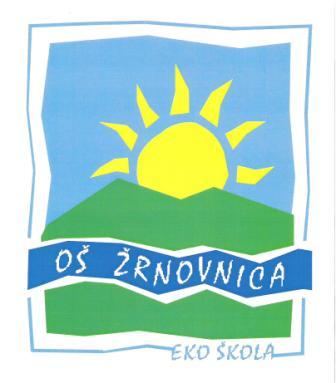 KURIKULOSNOVNE  ŠKOLE „ŽRNOVNICA“šk. god. 2023./2024.Žrnovnica, rujan 2023.OSNOVNA ŠKOLA „ŽRNOVNICA“Hrvatskih velikana 4121 251 ŽrnovnicaKlasa: 011-06/23-01/1Ur.broj: 2181-1-266-01-23-1Žrnovnica, rujan 2023.Na temelju članka 28. Zakona o odgoju i obrazovanju u osnovnoj i srednjoj školi i članka 62. Statuta Osnovne škole Žrnovnica, Školski odbor je, na prijedlog Učiteljskog vijeća, donioŠKOLSKI KURIKULOSNOVNE ŠKOLE „ŽRNOVNICA“ ZA ŠKOLSKU GODINU2023./2024.Ravnateljica:                                                             Predsjednica ŠO:Matija Šitum, prof.					Tamara Treskavica Bašić			UVODŠkolski kurikul OŠ Žrnovnica temelji se na Zakonu o odgoju i obrazovanju u osnovnoj i srednjoj školi i rezultatima vanjskog vrednovanja Nacionalnog centra za vanjsko vrednovanje obrazovnih postignuća i samovrednovanja rada škole.Školski kurikul je razvojni dokument i podložan je promjenama sukladno interesima škole. Uključuje sve sadržaje, aktivnosti i procese bitne za odgojno obrazovni proces.Naglasak je na specifičnostima škole i lokalne zajednice te potrebama učenika. Osim službenog nastavnog  programa obuhvaća sve neformalne dijelove rada škole kojima želimo izgraditi prepoznatljivost škole. Želimo postići što kvalitetnije odnose između svih sudionika obrazovnog procesa.ODGOJNO-OBRAZOVNI CILJEVIOpći odgojno-obrazovni ciljevi:Odgoj i obrazovanje učenika u skladu s općim kulturnim i civilizacijskim vrijednostima,ljudskim pravima i pravima djece.Osigurati učenicima stjecanje temeljnih i stručnih kompetencija,osposobiti ih za život i rad u suvremenom komunikacijsko-informacijskom svijetu.Razvijati učenicima svijest o očuvanju materijalne i duhovne,povijesno-kulturne baštine RH.Osposobiti učenike za cjeloživotno učenje,poštivanje različitosti,međusobnu toleranciju na temeljima suvremenog demokratskog društva.  Odgojno-obrazovni ciljevi naše škole:Poboljšati i unaprijediti kvalitetu rada školePoboljšati i unaprijediti kvalitetu odnosa svih sudionika odgojno-obrazovnog procesa (učenik-roditelj-škola)Ponuditi učenicima još veći broj izvannastavnih aktivnosti, izbornih programai uključenosti u školske projektePovećati prostore škole radi poboljšanja uvjeta rada (rad u jednoj smjeni)JEZIČNO-KOMUNIKACIJSKO PODRUČJE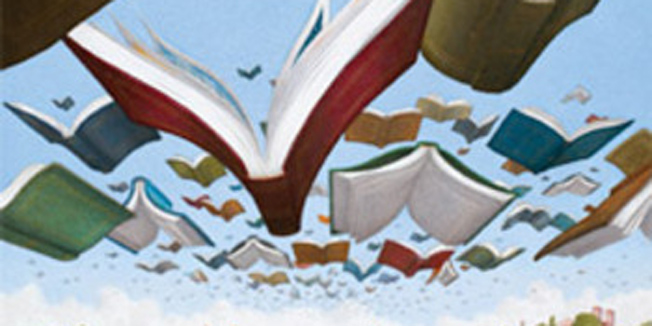 IZBORNA NASTAVA IZ NJEMAČKOG JEZIKAIZBORNA NASTAVA IZ TALIJANSKOG JEZIKADODATNA NASTAVA IZ HRVATSKOG JEZIKADOPUNSKA NASTAVA IZ HRVATSKOG JEZIKADODATNA NASTAVA IZ ENGLESKOG JEZIKADOPUNSKA NASTAVA IZ ENGLESKOG JEZIKADRAMSKA SKUPINA	KREATIVNO PISANJEMATEMATIČKO PODRUČJE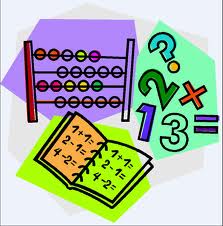 DODATNA NASTAVA IZ MATEMATIKE – razredna nastavaDOPUNSKA NASTAVA IZ MATEMATIKE – razredna nastavaDODATNA NASTAVA IZ MATEMATIKE – predmetna nastavaDOPUNSKA NASTAVA IZ MATEMATIKE – predmetna nastavaKLOKAN BEZ GRANICAVEČER MATEMATIKEFESTIVAL MATEMATIKECENTAR IZVRSNOSTIPRIRODOSLOVNO PODRUČJE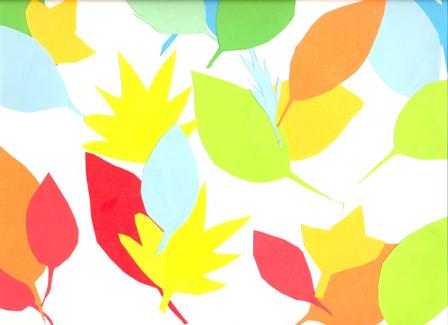 DODATNA NASTAVA IZ KEMIJEEKO GRUPAMEĐUNARODNA EKO ŠKOLATEHNIČKO-INFORMATIČKO PODRUČJE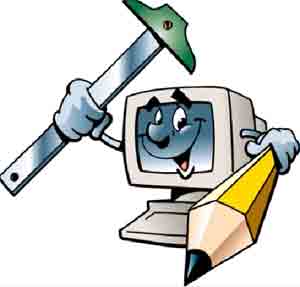 IZBORNA NASTAVA IZ INFORMATIKEGRAFIČKI DIZAJNDRUŠTVENO–HUMANISTIČKO PODRUČJE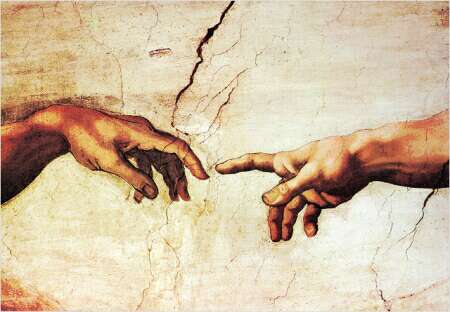 IZBORNA NASTAVA IZ VJERONAUKAVJERONAUČNA OLIMPIJADAKARITATIVNA GRUPADODATNA IZ POVIJESTIDODATNA IZ GEOGRAFIJEUMJETNIČKO PODRUČJE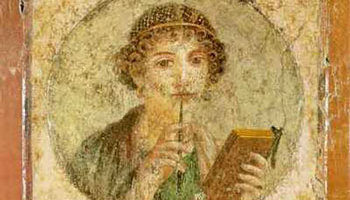 PJEVAČKI ZBORINSTRUMENTALNA SKUPINAGLAZBENA RADIONICALIKOVNA SKUPINA – ESTETSKO UREĐENJETJELESNO I ZDRAVSTVENO PODRUČJE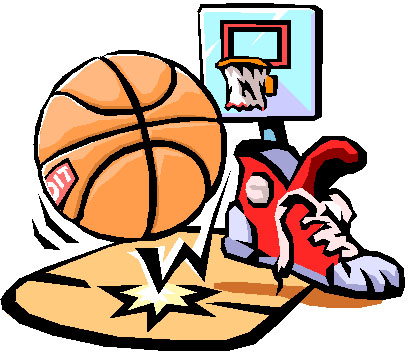 ŠKOLSKO SPORTSKO DRUŠTVOCRVENI KRIŽZAKLADA „SPORT2LIFE“MEĐUPREDMETNE TEME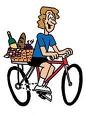 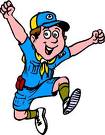 UČENIČKA ZADRUGAeTWINNING PROJECTPROJEKT „ Read your way to better English“„ČITANJEM DO ZVIJEZDA“MLADI  KNJIŽNIČARI – GLAGOLJAŠIČITATELJSKI KLUBŠKOLSKI PREVENTIVNI PROGRAMPROJEKT „PRETEŽNO VEDRO“BLAGO NAŠEG MARJANA„DIOKLECIJANOVA ŠKRINJICA“METEOROLOGIJAIZVANNASTAVNA I IZVANUČIONIČKA  NASTAVAKAZALIŠNE PREDSTAVE I MUZEJIJEDNODNEVNI IZLET I TERENSKA NASTAVAEKSKURZIJAPROMETNA KULTURAIZBORNA NASTAVA-NJEMAČKI JEZIKIZBORNA NASTAVA-NJEMAČKI JEZIKVoditelj: Mladena KalinićRazred:4. ab, 5. ab, 6. ab, 7. abc, 8. abcPlaniran broj učenika:54Planiran broj sati:70 sati godišnje, 2 sata tjednoCiljevi:Stjecanje i razvijanje usmene i pismene komunikacije, upoznavanje kulture zemalja njemačkog govornog područja te motiviranje učenika za daljnje učenje njemačkog jezika.Namjena aktivnosti:Razvijanje jezičnih kompetencija kroz predviđene teme za učenike s posebnim sklonostima i interesima na području njemačkog jezika.Nositelji aktivnosti:Mladena KalinićNačin realizacije:Metoda razgovora, usmenog izlaganja, dramatizacija, slušanje, čitanje, pisanje, obrade pjesmica, gledanje kraćih crtanih filmova.Rad u paru, individualni rad, frontalni rad.Vremenik aktivnosti:5./6./7./8./9. školski sat Detaljan  troškovnik:Troškovi izrade plakata i kopiranja.Način vrednovanja:Vrednovanje za učenje, kao učenje i vrednovanje naučenog. Korištenje digitalnih alata u nastavi te izlaznih kartica u svrhu povratne informacije, metode 3-2-1 te Oluja ideja, liste procjena i vršnjačko vrednovanje, izrada analitičkih rubrika za vrednovanje pisanih provjera ( sastava ) i usmenih izlaganja, izrade plakata ili prezentacije plakata.IZBORNA NASTAVA-TALIJANSKI JEZIKŠK.GOD. 2023./2024.IZBORNA NASTAVA-TALIJANSKI JEZIKŠK.GOD. 2023./2024.Voditelj: Blanka KovačevićRazred:                                        4.-8.Planiran broj učenika:58Planiran broj sati:70Ciljevi:Osposobiti učenika za temeljnu pisanu i usmenu komunikaciju na talijanskom jeziku. Razviti komunikacijsku i jezičnu kompetenciju potrebnu za služenje stranim jezikom u aktualnom kontekstu proširenu elementima sociokulturne, interkulturalne te čitalačke kompetencije. Razvijati vještine međukulturnoga razumijevanja i uvažavanja te motivirati učenike za učenje talijanskog jezika. Namjena aktivnosti:Za učenike s posebnim sklonostima i interesima na području talijanskoga jezika (od 4. do 8. razreda)Nositelji aktivnosti:Učiteljica Blanka Kovačević i učeniciNačin realizacije:Primjenjuju se različiti oblici i metode rada: frontalni i individualni rad, rad na tekstu, slušanje, čitanje, pisanje, ponavljanje, ortoepija, ortografija, izrada multimedijalnih prezentacija i umnih mapa, upotreba svih didaktičkih pomagala primjenjivih u nastavi, gledanje filmova ili crtanih filmova na talijanskom jeziku, upotreba video i audio sadržaja na talijanskom jeziku. Služenje internetskim stranicama. Proučavanje utjecaja talijanskog jezika na lokalni govor. Korelacija i integracija s drugim nastavnim predmetima (hrvatski jezik, geografija, povijest, likovna i glazbena kultura, engleski jezik). Vremenik aktivnosti:2 sata tjedno tijekom cijele nastavne godine (70 sati ukupno), šk. god. 2023./2024.Detaljan  troškovnik:Kopiranje potrebnih dodatnih materijala i radnih listića.Način vrednovanja:Pismene i usmene provjere znanja, pisanje sastava, izlaganja, sve aktivnosti na satu u kojoj učenici iskazuju jezičnu aktivnost bilo na receptivnoj, reproduktivnoj ili produktivnoj razini. Putem zadataka objektivnog tipa, usmenim izražavanjem, konverzacijom i primjenom gramatičkih struktura potrebnih za pravilno izražavanje, vrednovanjem usvojenog izgovora. Zaključivanjem učenika i njegovom kreativnošću u korištenju leksika i struktura u novim situacijama. Sudjelovanje na školskoj priredbi. Sudjelovanje na školskom natjecanju. HRVATSKI JEZIK-DODATNA NASTAVAHRVATSKI JEZIK-DODATNA NASTAVAVoditelj:  Lidija ĐerekRazred:7. a/b, 8. a/b/cPlaniran broj učenika:10Planiran broj sati:35Ciljevi:Proširivanje znanja iz redovite nastave, usvajanje dodatnih sadržaja u skladu s interesima i mogućnostima pojedinih učenika. Spremanje učenika za natjecanje. Razvijanje ambicija i natjecateljskog duha te ljubavi prema hrvatskom jeziku. Obogaćivanje rječnika. Razvijanje sposobnosti raščlanjivanja, povezivanja i zaključivanja.Namjena aktivnosti:Poučavanje učenika koji u redovnoj nastavi postižu odlične rezultate i  povezuju nastavne sadržaje.Nositelji aktivnosti:  Lidija ĐerekNačin realizacije:Različite nastavne metode (monološke, dijaloške, tekstne, pokazivanja, slušanja) i različiti nastavni oblici(čelni/ frontalni, pojedinačni/individualni).Vremenik aktivnosti:Tijekom školske godine 2023./2024.Detaljan  troškovnik:Troškovi odlaska na natjecanja, troškovi kopiranja,materijala za vježbanje, usustavljivanje.Način vrednovanja:Rezultati postignuti na natjecanju, osobno zadovoljstvo učenika.HRVATSKI JEZIK-DOPUNSKA NASTAVAHRVATSKI JEZIK-DOPUNSKA NASTAVAVoditelj: Tamara Treskavica Bašić, Martina Lovrić, Lidija ĐerekRazred:5. – 8.Planiran broj učenika:10Planiran broj sati:35 Ciljevi:Postići da učenici usvoje i primjenjuju temeljna znanja i vještine predviđene planom i programom nastavnog predmeta.Razvijati samopouzdanje i motivaciju za rad.Namjena aktivnosti: Dopunska nastava namijenjena je učenicima koji u redovnoj nastavi imaju  poteškoća u svladavanju sadržaja nastavnoga predmeta.Nositelji aktivnosti:Tamara Treskavica Bašić, Martina Lovrić, Lidija ĐerekNačin realizacije:Različite nastavne metode i oblici, usmena i pisana provjera.Vremenik aktivnosti:Tijekom školske  godine 2023. /2024.Detaljan  troškovnik:Troškovi kopiranja materijala.Način vrednovanja:Individualno praćenje uspješnosti usvajanja planiranih sadržaja, ispravljanje negativnih ocjena.Dopunska nastava – Hrvatski jezikDopunska nastava – Hrvatski jezikVoditelj: Učiteljice razredne nastaveRazred:1.a, 1.b, 2.a, 2.b, 3.a, 3.b, 4.a, 4.b i  PŠ Donje Sitno Planiran broj učenika:Prema potrebi razrednog odjelaPlaniran broj sati:35Ciljevi:Pomoć učenicima u učenju i nadoknađivanju znanja s ciljem postizanja očekivane razine postignuća u hrvatskom jeziku.Namjena aktivnosti:Učenici će moći lakše pratiti redovnu nastavu i  razumjeti te primjenjivati naučeno u govoru i pismu. Poticati i razvijati  samostalnost i kontinuitet u radu.Nositelji aktivnosti:Učiteljice razredne nastave i učeniciNačin realizacije:Učenici uvježbavaju sadržaja iz hrvatskog jzika i komunikacije te književnosti i stvaralaštva kroz individualni rad i rad u paru primjenjujući  različite metode rada. Vremenik aktivnosti:Tijekom školske godine 2023./2024.Detaljan  troškovnik:Kopiranje i ispis dodatnog materijala za rad.Način vrednovanja:Redovito pisano praćenje napredovanja učenika u bilješkama  za dopunsku nastavu.Dodatna nastava - engleski jezikDodatna nastava - engleski jezikVoditelj:Ivana Jukić ŠtrbacRazred:7 b/c, 8a/b/cPlaniran broj učenika:4 do 5 učenika po odjeljenju (prema procjeni učiteljice)Planiran broj sati:35Ciljevi:Osposobiti učenike za što bolje učenje, razumijevanje i govorenje jezika, razvijati vještine i sposobnosti razumijevanja, govorenja, pisanja i čitanjagramatičkih sadržaja, jezika te motivirati učenike na učenje i slobodno izražavanje.Namjena aktivnosti:Rad sa darovitim učenicima koji pokazuju interes za engleski jezik. Razvijanje komunikacije na stranom jeziku i osposobljavanje učenika za što bolje rezultate na natjecanju.Nositelji aktivnosti:Učiteljica i učeniciNačin realizacije:Individualizirani pristup, suradničko učenje, timski rad,igra, sudjelovanje u natjecanjima,.Vremenik aktivnosti:Tijekom školske godine 2023./2024.Detaljan  troškovnik:Kopiranje dodatnog materijala za radNačin vrednovanja:Individualno praćenje uspješnosti savladavanja sadržaja.Vrednovanje rezultata na natjecanjima.HRVATSKI JEZIK -DRAMSKA SKUPINAHRVATSKI JEZIK -DRAMSKA SKUPINAVoditelj: Martina LovrićRazred:5.- 8.Planiran broj učenika:25Planiran broj sati:35Ciljevi:-svladavanje vještine lijepog , izražajnog, preciznog i točnogizgovora riječi, čitanja,razumijevanja pročitanog teksta-poticanje otvorenosti za umjetničko djelo i spremnosti za scenski izričaj-bolje upoznavanje sa književnim tekstovima-razvijanje osjećaja za glumu i ples-svladavanje izražavanja pokretom,sjedinjenje ritmičkih formacija u ritmičku cjelinu-oslobađanje straha od javnog nastupa, razvoj samopouzdanja-rad i trud skupineNamjena aktivnosti:Pripremiti učenike za sudjelovanje na školskim priredbama.Nositelji aktivnosti: Martina LovrićNačin realizacije:-rad u skupinama, individualni rad,frontalni rad-suradnja sa glazbenom,plesnom i likovnom skupinom u pripremi programa - predstavaVremenik aktivnosti:Tijekom školske godine 2023./2024.Detaljan  troškovnik:Troškovi izrade kostima i scenografije.Način vrednovanja:Ostvarenost planiranog, uspješnost u nastupima, zadovoljstvo učenika i učiteljica ostvarenim.HRVATSKI JEZIK - KREATIVNO PISANJEHRVATSKI JEZIK - KREATIVNO PISANJEVoditelj: Tamara Treskavica BašićRazred:7.- 8.Planiran broj učenika:10Planiran broj sati:35Ciljevi:-potaknuti učenike na formiranje vlastite, originalne misli-razvijanje apstraktnog mišljena kod učenika-proširiti znanje s redovne nastave-razvijati interes za čitanjem i pisanjem-potaknuti međusobnu komunikaciju i empatiju-razvijati samopouzdanje u učenika-potaknuti na kreativnost i samostalnost u izvršavanju zadatakaNamjena aktivnosti:-usavršavanje u pisanju na hrvatskom i engleskom jezikuNositelji aktivnosti: Tamara Treskavica BašićNačin realizacije:-rad u skupinama, individualni ra-suradnja sa glazbenom,plesnom i likovnom skupinom u pripremi programa Vremenik aktivnosti:Tijekom školske godine 2023./2024., dvosat svaki drugi tjedan.Detaljan  troškovnik:Nema troškovaNačin vrednovanja:-samoprocjena znanja-sudjelovanje na literarnim natjecanjima-sudjelovanje u školskim priredbamaHRVATSKI JEZIKIZVANUČIONIČKA NASTAVAKAZALIŠTE/KINOHRVATSKI JEZIKIZVANUČIONIČKA NASTAVAKAZALIŠTE/KINOVoditelj:  Tamara Treskavica Bašić, Martina Lovrić, Lidija ĐerekRazred:5. – 8.Planiran broj učenika:sviPlaniran broj sati:2Ciljevi:Kod učenika razvijati naviku za posjet kazalištu i kazališnim predstavama, njegovati  ljubav prema kazališnoj umjetnosti.Namjena aktivnosti:Proširivanje znanja iz redovite nastave, razvijanje znanja iz medijske kulture – kazalište/kino. Razvijanje opće kulture i ljubavi prema filmu i kazalištu.Nositelji aktivnosti: Tamara Treskavica Bašić, Martina Lovrić, Lidija Đerek i razredniciNačin realizacije:Različite nastavne metode i različiti nastavni oblici prilagođeni izvanučioničkoj nastavi, naglasak na promatranju, uspoređivanju i uočavanju.Vremenik aktivnosti:Kazalište/kino dva puta u šk. godini 2023./2024. (jedanput u polugodištu; uskladiti s ponudama).Detaljan  troškovnik:Troškovi prijevoza (oko 5 eura) i cijena ulaznice (oko 5 eura).Način vrednovanja:Osobno zadovoljstvo učenika Dodatna nastava - MatematikaDodatna nastava - MatematikaVoditelj:Učiteljice razredne nastaveRazred:1.a, 1.b, 2.a, 2.b, 3.a, 3.b, 4.a, 4.b i PŠ Donje SitnoPlaniran broj učenika:7 do 8 učenika po odjeljenju (prema procjeni učiteljice)Planiran broj sati:35Ciljevi:Proširivati i produbljivati znanje učenika koji s lakoćom svladavaju matematičke sadržaje. Sudjelovati u Večeri matematike 2023., matematičkom natjecanju Klokan bez granica 2024. i Festivalu matematike 2024.Namjena aktivnosti:Razvijati sposobnost samostalnog logičkog zaključivanja i matematičkog razmišljanja i interesa za matematičku znanost.Nositelji aktivnosti:Učiteljice i učeniciNačin realizacije:Rješavanje težih, složenijih pomno odabranih zadataka,  zadataka iz zabavne matematike. Rad u paru, skupini i individualni rad. .Vremenik aktivnosti:Tijekom školske godine 2023./2024.Detaljan  troškovnik:troškovi papira za kopiranje Način vrednovanja:Opisno praćenje učenika tijekom sata, samovrednovanje i vršnjačko vrednovanje. Izrada interaktivnih matematičkih igara, sudjelovanje u planiranim natjecanjima.Dopunska nastava – MatematikaDopunska nastava – MatematikaVoditelj: Učiteljice razredne nastaveRazred:1.a, 1.b, 2.a, 2.b, 3.a, 3.b, 4.a, 4.b i  PŠ Donje Sitno Planiran broj učenika:Prema potrebi razrednog odjelaPlaniran broj sati:35Ciljevi:Postizanje što veće razine uspjeha u savladavanju nastavnih sadržaja te stjecanje sposobnosti i vještina Razvijati sposobnost rješavanja matematičkih zadataka, vještinu čitanja i razumijevanje postavljanih zadataka.Namjena aktivnosti:Pomoć učenicima u svladavanju sadržaja obrađenih na redovnoj nastavi radi lakše primjene, razvijati samostalnost učenika.Nositelji aktivnosti:Učiteljice razredne nastave i učeniciNačin realizacije:Individualni rad, učenje kroz igru, rad u paru, primjena različitih metoda (razgovor, demonstracija, izlaganje,...)Vremenik aktivnosti:Tijekom školske godine 2023./2024.Detaljan  troškovnik:Kopiranje i ispis dodatnog materijala za rad.Način vrednovanja:Redovito pisano praćenje napredovanja učenika u bilješkama za dopunsku nastavu.Dodatna matematikaDodatna matematikaVoditelj:Ani Korčulanin AljinovićKlaudija BrizićRazred:5, 6, 7, 8Planiran broj učenika:Svi zainteresirani učeniciPlaniran broj sati: Ani Korčulanin Aljinović 5.a, 5.b, 6.a, 6.b (1 sat tjedno) 
Klaudija Brizić 7.a, 7.b, 7.c, 8.a, 8.b, 8.c (1. sat tjedno)Ciljevi:Razvijati  sposobnost matematičkog mišljenja i logičkog zaključivanja. Poticati istraživački duh i analitički pristup rješavanja zadatakaNamjena aktivnosti:Povezivati nastavne redovne sadržaje s dodatnim sadržajima. Omogućiti stjecanje znanja, sposobnosti, vještine, stavove i vrijednosti kao temelj za cjeloživotno učenje.Nositelji aktivnosti:Učiteljice i učeniciNačin realizacije:Individualni i grupni radVremenik aktivnosti:Od rujna 2023. do lipnja 2024. kroz tjedno zaduženje, a po potrebi i češćeDetaljan  troškovnik:Novac potreban za nabavu literature i troškovi fotokopiranja : cca 30€.Način vrednovanja:Permanentno praćenje učenikova rada i napredovanja kroz pismeno rješavanje zadataka.Sudjelovanje na natjecanjima.Dopunska matematikaDopunska matematikaVoditelj:Ani Korčulanin AljinovićKlaudija BrizićRazred:5.a, 6.a, 7.a, 8.a, 8.c5.b, 6.b, 7.b, 7.c, 8.bPlaniran broj učenika:Po potrebiPlaniran broj sati:Ani Korčulanin Aljinović 1 sat tjednoKlaudija Brizić 1 sata tjednoCiljevi:Pružiti pomoć i podršku učenicima kako bi usvojili znanje i razvili sposobnosti i vještine u matematičkom području.Namjena aktivnosti:Učenicima kojima je potrebna pomoć u svladavanju nastavnog sadržaja. Nositelji aktivnosti:Učitelji i učeniciNačin realizacije:Individualni i grupni radVremenik aktivnosti:Od rujna 2023. do lipnja 2024. prema zaduženju Detaljan  troškovnik:Troškovi fotokopiranja radnih materijalaNačin vrednovanja:Sustavno individualno praćenje usvajanja nastavnih sadržaja.Večer matematikeVečer matematikeVoditelj:Učiteljice razredne nastave 1.- 4. razredaUčiteljice matematikeRazred:Od 1. do 8. razredaPlaniran broj učenika:Zainteresirani učeniciPlaniran broj sati:Nekoliko sati rješavanjaCiljevi:Popularizirati matematiku i potaknuti izgradnju pozitivnog stava prema matematici. Razvijati matematičko mišljenje kroz igru.Namjena aktivnosti:Svi zainteresirani učeniciNositelji aktivnosti:Učiteljice i učeniciNačin realizacije:Individualni i grupni radVremenik aktivnosti:prosinac  2023.Detaljan  troškovnik:Novac potreban za pripremu materijala ( fotokopiranje )Način vrednovanja:Sudjelovanje na Večeri kroz igru. Dobivanje diplome za sudjelovanje.Klokan bez granicaKlokan bez granicaVoditelj:Učiteljice razredne nastave 2.- 4. razredaUčiteljice matematikeRazred:Od 2. do 8. razredaPlaniran broj učenika:Zainteresirani učeniciPlaniran broj sati:Max. 2 sata rješavanja zadatakaCiljevi:Popularizirati matematiku i omogućiti širenje matematičke kulture izvan redovnog školskog programa.Namjena aktivnosti:Učenicima koji pokazuju interes i želju za rješavanje dodatnih matematičkih sadržaja kroz međunarodno državno natjecanje.Nositelji aktivnosti:Učiteljice i učeniciNačin realizacije:Grupni rad (kroz dodatnu nastavu)Vremenik aktivnosti: ožujak 2024.Detaljan  troškovnik:Papir za pisanje Način vrednovanja:Zadovoljstvo učenika prema osobnoj procjeni. Sudionici  dobiju simboličnu nagradu, a 10% najuspješnijih u školi dobiva nagradu od HMD.Dalmatinski festival matematikeDalmatinski festival matematikeVoditelj:Učiteljice razredne nastave (3. i 4.razred)Učiteljice matematikeRazred:3., 4., 5., 6., 7., 8.Planiran broj učenika:Više mješovitih grupa po četiri učenikaPlaniran broj sati:Vrijeme pripreme i nekoliko sati natjecanja Ciljevi:Poticanje i razvijanje matematičkog mišljenja. Stjecanje matematičkih znanja potrebnih za razumijevanje pojava i zakonitosti. Povezati matematiku sa svakodnevnim životomNamjena aktivnosti:Učenicima koji s lakoćom svladavaju redovni program te pokazuju interes i darovitost, ali i želju za dodatnim sadržajem.Nositelji aktivnosti:Učiteljice i učeniciNačin realizacije:Individualni i grupni rad kroz dodatnu nastavuVremenik aktivnosti:svibanj  2024.Detaljan  troškovnik:Novac potreban za kotizaciju natjecateljskih grupa (cca 200kn po grupi)Način vrednovanja:Sudjelovanje na natjecanju.Centar izvrsnosti matematikeCentar izvrsnosti matematikeKoordinator:Klaudija BrizićRazred:Od 5. do 8. razredaPlaniran broj učenika:Učenici koji su prošli testiranje za polaznike programa CI matematike/ učenici koji su ostvarili pravo direktnog upisa u program CI matematike temeljem uspjeha u CI matematike u prethodnoj školskoj godini.Planiran broj sati:Nekoliko sati rješavanjaCiljevi:Cilj izvanškolske nastave u programima CI SDŽ je obogaćivanje programa za potencijalno darovite učenike te pružanje potpore njihovom cjelovitom razvoju. Cilj CI matematike je omogućiti darovitim učenicima iskustvo učenja matematike uz uvažavanje njihovih ideja, inicijative i potrebe za samostalnosti radom u manjim grupama te razvijanje logičko-kombinatoričkog, kritičkog i kreativnog mišljenja kao i motivacije za daljnji rad i razvoj njihovih sposobnosti i interesa.Namjena aktivnosti:Program CI matematike namijenjen je potencijalno darovitim učenicima u području matematike. Nastava je usmjerena na razvijanje kognitivnih sposobnosti i socio-emocionalnih vještina, s naglaskom razvoja potencijala svakog polaznika.Nositelji aktivnosti:CI SDŽ;  mentori CI matematikeNačin realizacije:Program će se provoditi u malim grupama, svaku drugu subotu u trajanju od četiri sata, kao izvanškolska aktivnost (na klasičan način ili u online okruženju, ovisno o trenutnoj epidemiološkoj situaciji). Učenici će uz vodstvo mentora rješavati logičko-kombinatoričke zadatke, sudjelovati u provođenju projekata, radionica i natjecanja kao i u Projektnom danu po završetku programa. Vremenik aktivnosti:12 termina po četiri sata tijekom nastavne godine, svaki drugi tjedan sukladno kalendaru rada CI SDŽ za šk. god. 2023./2024.Detaljan  troškovnik:Papir za pisanjeNačin vrednovanja:Evidencija dolazaka polaznika; vrednovanje mentora; (samo)evaluacija polaznika i evaluacija mentora po završetku programa.Centra izvrsnosti novih tehnologija i informatikeCentra izvrsnosti novih tehnologija i informatikeKoordinator:Klaudija BrizićRazred:Od 5. do 8. razredaPlaniran broj učenika:Učenici koji su prošli testiranje za polaznike programa CI novih tehnologija i informatike/ učenici koji su ostvarili pravo direktnog upisa u program CINTI temeljem uspjeha u programu CINT/CII u prethodnoj školskoj godini.Planiran broj sati:Nekoliko sati rješavanjaCiljevi:Cilj izvanškolske nastave u programima CI SDŽ je obogaćivanje programa za potencijalno darovite učenike te pružanje potpore njihovom cjelovitom razvoju. Cilj programa CI novih tehnologija i informatike je omogućiti darovitim učenicima iskustvo učenja uz uvažavanje njihovih ideja, inicijative i potrebe za samostalnosti radom u manjim grupama te razvijanje logičko-kombinatoričkog, kritičkog i kreativnog mišljenja kao i motivacije za daljnji rad i razvoj svojih sposobnosti i interesa.Namjena aktivnosti:Program CI novih tehnologija i informatike namijenjen je potencijalno darovitim učenicima u području novih tehnologija, prvenstveno robotike te informatike. Nastava je usmjerena na razvijanje kognitivnih sposobnosti i socio-emocionalnih vještina, s naglaskom razvoja potencijala svakog polaznika.Nositelji aktivnosti:CI SDŽ;  mentori CI novih tehnologija i informatikeNačin realizacije: Program će se provoditi u malim grupama, svaku drugu subotu u trajanju od četiri sata, kao izvanškolska aktivnost (na klasičan način ili u online okruženju, ovisno o trenutnoj epidemiološkoj situaciji). Učenici će uz vodstvo mentora izraditi robota, testirati i evaluirati njegov rad te prezentirati gotovi proizvod na Projektnom danu po završetku programa. Također, učenici će uz vodstvo mentora produbiti svoja znanja u području informatike - programiranju, izradi aplikacija i web - stranica.Vremenik aktivnosti:12 termina po četiri sata tijekom nastavne godine, svaki drugi tjedan, a sukladno kalendaru CI SDŽ za šk.god. 2023/2024.Detaljan  troškovnik:Papir za pisanjeNačin vrednovanja:Evidencija dolazaka polaznika; vrednovanje mentora; (samo)evaluacija polaznika i evaluacija mentora po završetku programa.Centra izvrsnosti prirodoslovlja (CIP)Centra izvrsnosti prirodoslovlja (CIP)Koordinator:Klaudija BrizićRazred:Od 5. do 8. razredaPlaniran broj učenika:Učenici koji su prošli testiranje za polaznike CI prirodoslovlja/ učenici koji su ostvarili pravo direktnog upisa u program CI prirodoslovlja temeljem uspjeha u CI prirodoslovlja u prethodnoj školskoj godini.Planiran broj sati:Nekoliko sati rješavanjaCiljevi:Cilj izvanškolske nastave u programima CI SDŽ je obogaćivanje programa za potencijalno darovite učenike te pružanje potpore njihovom cjelovitom razvoju. Cilj CI prirodoslovlja je omogućiti darovitim učenicima iskustvo učenja prirodoslovlja uz uvažavanje njihovih ideja, inicijative i potrebe za samostalnosti radom u manjim grupama te razvijanje logičko-kombinatoričkog, kritičkog i kreativnog mišljenja kao i motivacije za daljnji rad i razvoj svojih sposobnosti i interesa.Namjena aktivnosti:Program CI prirodoslovlja namijenjen je potencijalno darovitim učenicima u području prirodoslovlja. Nastava je usmjerena na razvijanje kognitivnih sposobnosti i socio-emocionalnih vještina, s naglaskom razvoja potencijala svakog polaznika.Nositelji aktivnosti: CI SDŽ;  mentori CI prirodoslovljaNačin realizacije:Program će se provoditi u malim grupama, svaku drugu subotu u trajanju od četiri sata, kao izvanškolska aktivnost (na klasičan način ili u online okruženju, ovisno o trenutnoj epidemiološkoj situaciji). Učenici će uz vodstvo mentora sudjelovati u provođenju projekata, radionica i natjecanja iz područja prirodoslovlja kao i u Projektnom danu po završetku programa.Vremenik aktivnosti:12 termina po četiri sata tijekom nastavne godine, svaki drugi tjedan sukladno kalendaru rada CI SDŽ za šk. god. 2023./2024.Detaljan  troškovnik:Papir za pisanjeNačin vrednovanja:Evidencija dolazaka polaznika; vrednovanje mentora; (samo)evaluacija polaznika i evaluacija mentora po završetku programa.Identifikacija darovitih učenika u području matematike T42022Identifikacija darovitih učenika u području matematike T42022Koordinator:Klaudija BrizićRazred:4.razredPlaniran broj učenika:svi (zainteresirani) učenici četvrtih razreda osnovnih škola u SDŽPlaniran broj sati:Nekoliko sati rješavanjaCiljevi:CI SDŽ u suradnji s Nacionalnim centrom za vanjsko vrednovanje obrazovanja, Prirodoslovno matematičkim fakultetom u Splitu te svim osnovnim školama Splitsko-dalmatinske županije provodi projekt Identifikacija potencijalno darovitih učenika u području matematike s ciljem uočavanja i identifikacije potencijalno darovitih učenika u području matematike kako bi im, u suradnji sa školama, omogućio razvoj potencijala.Namjena aktivnosti:Projekt je namijenjen svim učenicima četvrtih razreda u SDŽ, a sudjelovati mogu svi učenici kojima roditelji daju suglasnost za testiranje. Namjena ovako sveobuhvatnog testiranja s baterijom testova jest da se zahvate svi potencijalno daroviti učenici te da im se na vrijeme pruži podrška u razvoju njihovih sposobnosti kroz sustavno praćenje, obogaćivanje programa i socio-emocionalnu potporu.Nositelji aktivnosti:CI SDŽ,  NCVVO, PMF Split, osnovne škole, školski koordinatoriNačin realizacije:CI SDŽ će koordinirati provedbu testiranja u školama, surađujući sa školskim koordinatorima koji provedbu organiziraju na razini škole. Ispitni materijali pripremaju se u suradnji sa NCVOO-om, a analiza prikupljenih podataka u suradnji sa PMF-om Split. Testiranje će se provesti u matičnim školama tijekom ožujka 2024. godine, a priprema projekta započinje već u rujnu.Vremenik aktivnosti:Tijekom nastavne godine, a sukladno planu provedbeDetaljan  troškovnik:Papir za pisanjeNačin vrednovanja:Analiza prikupljenih podataka; evaluacija učenika, nastavnika i stručnih suradnika nakon provedenog testiranjaDODATNA NASTAVA – KEMIJA DODATNA NASTAVA – KEMIJA Voditelj:                                Anita  BudimirRazred:                                                       7.a  ,7.b,   7.c                 Planiran broj učenika:8  Planiran broj sati:35 satiCiljevi:     -popularizacija kemije-poticanje učenika na samostalan i kreativan rad     -vježbanje opažanja i donošenje zaključaka -razumijevanje kemijskih procesa-upoznavanje  sa  znanstvenim metodama rada-razvijanje pozitivnog odnosa prema okolišu i nužnost njegova očuvanjaNamjena aktivnosti:       .-proširivanje znanja sadržajima koji nisu predviđeni nastavnim planom i programom -razvijanje logičkog mišljenja-poticanje učenika na natjecanje iz kemije -primjena znanja i vještina u svakodnevnom životu Nositelji aktivnosti:Predmetna učiteljica i učenici Način realizacije:     -frontalni rad, grupni rad, praktični rad, Vremenik aktivnosti:Tijekom školske god. 2023./2024.Detaljan  troškovnik: -papir za fotokopiranje, kemikalije, kemijski pribor i posuđeNačin vrednovanja:-opisno vrednovanje postignuća i motiviranosti u radu-rezultati na natjecanjima EKO GRUPAEKO GRUPAVoditelj:Ivana Madir i Mila Labaš,Razred:4.a i 4. bPlaniran broj učenika:30Planiran broj sati:1 sat tjednoCiljevi:Razvijanje ekološke svijesti kod učenika, obilježavanje svih važnih događaja i prigodnih datuma u sklopu eko- škole, razvijanje kreativnosti, pozitivnog odnosa prema radu i prirodnom okruženjuNamjena aktivnosti:Upoznavanje učenika s ekološkim problemima svoje okoline te razvijanje kreativnosti s ciljem očuvanja biljnog i životinjskog svijeta. Razvijanje ekološke svijesti.Nositelji aktivnosti:Učiteljice Ivana Madir i Mila Labaš Zainteresirani učenici 4.a i 4.b razreda, roditelji učenikaNačin realizacije:Nastava se realizira prema planu i programu eko grupe kroz individualizirani pristup, grupni i praktični rad te kroz sudjelovanje u različitim ekološkim aktivnostima i   projektimaVremenik aktivnosti:šk.god. 2023./24.Detaljan troškovnik:___Način vrednovanja:Sudjelovanje u eko događanjima, različitim projektima i akcijama. Prezentacija radova na razrednim panoima, web stranici škole, izrada plakata i različitih proizvoda od otpadnih materijalaMEĐUNARODNA EKO ŠKOLAMEĐUNARODNA EKO ŠKOLAVoditelj: Mirna Šarić, Ružica ZrnoRazred:1.–  8. razredPlaniran broj učenika:svi učeniciPlaniran broj sati:35Ciljevi:Provedba, bilježenje i praćenje svih važnih europskih i međunarodnih datuma koje možemo povezati s užim zavičajem, a odnose se na pozitivan odnos prema prirodi koja nas okružuje. Izvještavati javnost o aktivnostima na web stranici Udruge Lijepa naša. Razvijanje osjećaja odgovornosti prema okolišu i ekologiji. Namjena aktivnosti:Pripreme za sudjelovanje u školskim aktivnostima i eko projektima. Primjena naučenog u svakodnevnom životu.Nositelji aktivnosti:Mirna Šarić, Ružica Zrno, ravnateljica, učitelji i učenici. Način realizacije:Kroz slobodne aktivnosti, školsku zadrugu i školski vrt. Vremenik aktivnosti:Projektni dani, Dan jabuka, Zelene čistke tijekom godine kao dio globalne akcije World Cleanup, sve akcije prema eko kalendaru Udruge Lijepa naša.Detaljan  troškovnik:500 EURNačin vrednovanja:Senzibiliziranje obitelji učenika i lokalne zajednice prema školskim prostorima i okolišu mjesta u kojem žive. Rezultati odgoja i obrazovanja učenika će se ogledati u čistoći i ljepoti prostora u kojem svakodnevno borave i u kojem se kreću.IZBORNA NASTAVA INFORMATIKAIZBORNA NASTAVA INFORMATIKAVoditelj: Antonija PonošRazred:2. i 3. razred PŠ Donje SitnoPlaniran broj učenika:5Planiran broj sati:70Ciljevi:objašnjavanje uloge programa u uporabi računalakoristiti se e-uslugama u području odgoja i obrazovanjaprepoznati i opisati poslove koji se koriste informacijskom i komunikacijskom tehnologijomuz pomoć učitelja prepoznati internet kao izvor nekih usluga i podataka te pretraživati preporučene sadržajeanalizirati neke opasnosti koje mogu nastupiti pri uporabi računala i interneta te pravilno na njih reagiratianalizirati niz uputa koje izvode jednostavan zadatak, ako je potrebno ispravlja pogrešan redoslijedNamjena aktivnosti:korištenje stečenih znanja i vještina u svakodnevnom životurazvijanje radne navike razvijanje komunikacijske kompetencijeprimjenjuje pravila za odgovorno i sigurno služenje programima i uređajimaNositelji aktivnosti:Antonija PonošNačin realizacije:Nastava u učionici, individualni rad, rad u skupinama, korištenje sve dostupne ICT opreme, korištenje ostale dostupne informatičke literature.Vremenik aktivnosti:Tijekom školske godine 2023./2024.Detaljan  troškovnik:Potrošni materijal za rad učenika ….60,00 E,(papir, toner za pisač , CD, DVD)Način vrednovanja:Opisno i brojčano vrednovanje postignuća učenika u skladu s rezultatima, ishodima, zadaćama i sadržajima.IZBORNA NASTAVA INFORMATIKAIZBORNA NASTAVA INFORMATIKAVoditelj: Mirko PerkovićRazred:1.a, 1.b, 2.a, 2.b, 3.ab, 4.a, 4.bPlaniran broj učenika:1.razredi – 25 učenika, 2. razredi – 32 učenika, 3.razredi - 19 učenika, 4. razredi – 24 učenikaPlaniran broj sati:70Ciljevi:razlikovati oblike digitalnih sadržaja, uređaje i postupke za njihovo stvaranjepažljivo i odgovorno se koristiti opremom IKT-a i štititi svoje osobne podatkeuz podršku učitelja koristiti se predloženim programima i digitalnim obrazovnim sadržajimauz podršku učitelja vrlo jednostavnim radnjama izrađivati jednostavne digitalne sadržajeprepoznati digitalnu tehnologiju i komunicirati s njemu poznatim osobama uz pomoć učitelja u sigurnome digitalnom okruženjuobjašnjavanje uloge programa u uporabi računalakoristiti se e-uslugama u području odgoja i obrazovanjaprepoznati i opisati poslove koji se koriste informacijskom i komunikacijskom tehnologijomuz pomoć učitelja prepoznati internet kao izvor nekih usluga i podataka te pretraživati preporučene sadržajeanalizirati neke opasnosti koje mogu nastupiti pri uporabi računala i interneta te pravilno na njih reagiratikoristiti se simbolima za prikaz podatakaobjašnjavati i analizirati jednostavne hardverske/softverske problemeizrađivati jednostavne digitalne radoveslagati podatke na koristan načinanalizirati čimbenike koji razlikuju ljude od strojeva te proučavati načine interakcije čovjek – strojrješavati složenije logičke zadatke s uporabom računala ili bez uporabe računalaNamjena aktivnosti:korištenje stečenih znanja i vještina u svakodnevnom životuprimjenjuje pravila za odgovorno i sigurno služenje programima i uređajimarazlikovanje primjerenog od neprimjerenog ponašanjarazvijanje radne navike razvijanje komunikacijske kompetencijesudjelovanje u zajedničkom radu u razreduoblikovati i izražavati svoje misli i osjećajeNositelji aktivnosti:Mirko PerkovićNačin realizacije:Nastava u učionici, individualni rad, rad u skupinama, korištenje sve dostupne ICT opreme, korištenje ostale dostupne informatičke literature.Vremenik aktivnosti:Tijekom školske godine 2023./2024.Detaljan  troškovnik:Potrošni materijal za rad učenika ….70,00 €,(papir, toner za pisač)Način vrednovanja:Opisno i brojčano vrednovanje postignuća učenika u skladu s rezultatima, ishodima, zadaćama i sadržajima.IZBORNA NASTAVA INFORMATIKAIZBORNA NASTAVA INFORMATIKAVoditelj: Snježana NižetićRazred:7. a / b / c Planiran broj učenika:32Planiran broj sati:70Ciljevi:razviti informatičku pismenost ( poznavanje i upotreba informacijsko – komunikacijske tehnologije) razviti komunikacijske kompetencijerazviti stvaralačke  sposobnosti (kreativnost)osposobiti učenike za praktično rješavanje zadanih problemaimplementirati nastavu informatike u redovnu nastavu i obrnutosteći temeljna znanja i vještine za samostalno služenje računalom i stvaranje osnova za nadogradnju u daljnjem školovanjuNamjena aktivnosti:korištenje stečenih znanja i vještina u svakodnevnom životu, za lakše razumijevanje nastavnog gradiva, komunikaciju i zabavubrže i kvalitetnije rješavanje postavljenih zadataka, proširivanje znanjaNositelji aktivnosti:Snježana NižetićNačin realizacije:nastava u informatičkoj učionici, individualni rad, rad u skupinama, timski rad, rad na projektima, korištenje sve dostupne ICT opreme, korištenje knjiga i ostale dostupne informatičke literature.Vremenik aktivnosti:tijekom školske godine 2023./2024.Detaljan  troškovnik:potrošni materijal za rad učenika ….100 €,(papir, toner za pisač , CD, DVD)Način vrednovanja:opisno i brojčano vrednovanje postignuća učenika u skladu s rezultatima, ishodima, zadaćama i sadržajima.IZOBRNA NASTAVA INFORMATIKAIZOBRNA NASTAVA INFORMATIKAVoditelj: Snježana NižetićRazred:8. a / b / cPlaniran broj učenika:34Planiran broj sati:70Ciljevi:razviti informatičku pismenost ( poznavanje i upotreba informacijsko – komunikacijske tehnologije) razviti komunikacijske kompetencijeosposobiti učenike za iznošenje rezultata svoga rada na različite načine i u različite svrheznati kreirati i primijeniti vlastiti model za rješavanje jednostavnih problemskih zadatakarazviti stvaralačke  sposobnosti (kreativnost)implementirati nastavu informatike u redovnu nastavu i obrnutosamostalno pretraživati izvore informacija te procijeniti njihovu relevantnost steći temeljna znanja i vještine za samostalno služenje računalom i stvaranje osnova za nadogradnju u daljnjem školovanjuNamjena aktivnosti:korištenje stečenih znanja i vještina u svakodnevnom životu, za lakše razumijevanje nastavnog gradiva, komunikaciju i zabavubrže i kvalitetnije rješavanje postavljenih zadataka, proširivanje znanjaNositelji aktivnosti:Snježana NižetićNačin realizacije:nastava u informatičkoj učionici, individualni rad, rad u skupinama, timski rad, rad na projektima, korištenje sve dostupne ICT opreme, korištenje knjiga i ostale dostupne informatičke literature.Vremenik aktivnosti:tijekom školske godine 2023./2024.Detaljan  troškovnik:potrošni materijal za rad učenika ….100 €(papir, toner za pisač , CD, DVD)Način vrednovanja:opisno i brojčano vrednovanje postignuća učenika u skladu s rezultatima, ishodima, zadaćama i sadržajima.GRAFIČKI DIZAJNGRAFIČKI DIZAJNVoditelj: Snježana NižetićRazred:7. i 8. razredPlaniran broj učenika:zainteresirani učeniciPlaniran broj sati:35Ciljevi:upotreba informacijsko – komunikacijske tehnologijerazviti stvaralačke  sposobnosti (kreativnost)razvijanje i poticanje učenika na timski rad te praktična primjena znanja u životuNamjena aktivnosti:osmišljavanje izgleda – dizajn ambalaže, naljepnica, plakata, letaka korištenjem IKT-a za zadrugu Mosorsko zvonceNositelji aktivnosti:Snježana NižetićNačin realizacije:u informatičkoj učionici, timski rad, korištenje sve dostupne ICT opreme, Vremenik aktivnosti:tijekom školske godine 2023./2024.Detaljan  troškovnik:potrošni materijal za rad oko 80,00 €Način vrednovanja:sudjelovanje na sajmovima, smotrama i raznim manifestacijamapohvale i nagrade za učenikeVJERONAUKVJERONAUKVoditelj:Matilda Mužinić, prof.Razred:A, B; 2. A, B; 4. A, B; 6. A, B; 8. A, BPlaniran broj učenika:učenici upisani na vjeronauk u 1., 2., 4., 6. i 8. razredu Planiran broj sati:2 tjednoCiljevi:Sustavno i cjelovito, ekumensko i dijaloško upoznavanje katoličke vjere na informativno-spoznajnoj, doživljajnoj i djelatnoj razini.Namjena aktivnosti:Otkriti i usvojiti kako se po Isusovu primjeru trebamo brinuti jedni za druge; doživjeti ljepotu Božje riječi i poruke koju donosi Biblija; po uzoru na biblijske likove otvarati se Bogu i slušati njegovu poruku; doživjeti bliskost Isusova poziva da budemo njegovi učenici i da ljudima činimo dobro; uočiti i doživjeti da je Isus ljubio sve ljude te da je radi nas ljudi prihvatio put križa i trpljenja; doživjeti molitvu kao razgovor s Bogom; promicati važnost aktivnog uključenja u život svoje župe.Nositelji aktivnosti:Matilda Mužinić, prof.Način realizacije:Prema Godišnjem izvedbenom kurikulumu Katoličkog vjeronauka te Izvedbenom planu rada vjeroučiteljaVremenik aktivnosti:tijekom šk. g. 2023./2024.Detaljan  troškovnik:Troškovi za kopiranje, hamer papir, ljepilo, flomastere, magnete za ploču, krep papir, reljefni papir, kolaž papir, škare.Način vrednovanja:Brojčano i opisno vrednuje se znanje i razumijevanje, stvaralačko izražavanje i kultura međusobne komunikacije.VJERONAUKVJERONAUKVoditelj:don Mario MatkovićRazred: 3. A, BPlaniran broj učenika:39Planiran broj sati:2 tjednoCiljevi:Poticati i usmjeravati učenike da prihvaćaju školu i vjeronauk kao njihovo vlastito okruženje u kojem su prihvaćeni, voljeni; u kojem mogu rasti izgrađujući svoje sposobnosti.Namjena aktivnosti:Poticati učenike da shvate važnost otkrivanja životnih vrijednosti kao što su ljubav i prijateljstvo, da nauče prepoznati Božji dar u svakoj životnoj stvari,poosobiti krjepost davanja i primanja dobara, razvijati u učenicima  osjećaj milosrđa prema potrebitima. Uočiti primjer Isusa koji pomaže i tješi druge, koji samog sebe daje kao hranu(kruh i vino) za svoje prijatelje. Upoznati Božje vodstvo Izraelaca kroz pustinju  i prepoznati Božju ljubav za svakog čovjeka i sve narode. Prepoznati i prihvatiti Isusa kao pomiritelja ljudi i živoga Boga koji sama sebe daje u Euharistiji.Nositelji aktivnosti:don Mario MatkovićNačin realizacije:Prema planu i programu vjeroučitelja, tj. godišnjem planu odobrenom iz Katehetskog ureda odnosno Gik-u.Vremenik aktivnosti:Školska godina 2023./2024.Detaljan  troškovnik:/Način vrednovanja:Brojčano i opisno vrednuje se znanje, stvaralačko izražavanje  i kultura međusobne komunikacije.IZVANNASTAVNE AKTIVNOSTI: VJEORNAUČNA OLIMPIJADAIZVANNASTAVNE AKTIVNOSTI: VJEORNAUČNA OLIMPIJADAVoditelj:Matilda Mužinić, prof.Razred:6 - 8Planiran broj učenika:najviše do 10Planiran broj sati:35Ciljevi:Senzibiliziranje učenika za dublje upoznavanje svoje vjere. Proširivanje sadržaja redovnoga nastavnoga programa. Stvaranje među učenicima pozitivnoga natjecateljskoga duha. Upoznavanje opće kulture utemeljene na europskim kršćanskim korijenima.Namjena aktivnosti:Zainteresiranim učenicima.Nositelji aktivnosti:prof. vjeronauka, učeniciNačin realizacije:Praćenje i proučavanje materijala na zadanu temu. Ovogodišnja tema je: Socijalni nauk CrkveVremenik aktivnosti:Tijekom 1. obrazovnog razdoblja 1 sat tjedno (pred samo natjecanje intenzivnije 2-3 sata tjedno)Detaljan  troškovnik:Papir za fotokopiranje, uvezivanje fotokopiranog materijala.Način vrednovanja:Ostvarenost planiranog. Uspješnost na natjecanjima. Zadovoljstvo učenika i učitelja ostvarenim. Katolički vjeronaukKatolički vjeronaukVoditelj: Ana Radica, (zamjena Maja Rončević)Razred:7b, 8cPlaniran broj učenika:33Planiran broj sati:70Ciljevi:- Učenici upoznaju kršćansku vjeru i svjedoče njezinoj snazi kroz prošlost i sadašnjost te se otvaraju vjeri i po njoj žive. - Učenici otkrivaju iskustvo traganja za spoznajom i ostvarenjem konačnoga smisla osobnoga i zajedničkoga života, upoznaju, doživljavaju i prihvaćaju da je Bog stvoritelj i dovršitelj svijeta i našega života te da i nas poziva da budemo »sustvaratelji« i aktivni sudionici u ostvarenju konačnoga životnoga smisla. - Učenici otkrivaju, vježbaju i žive osnovne oblike kršćanskoga života kao istinske i prave mogućnosti cjelovitoga ostvarenja vlastitoga ljudskoga i kršćanskoga života.Namjena aktivnosti:Upoznavanje učenika sa katoličkom vjerom na informativno-spoznajnoj,doživljajnoj i djelatnoj razini, te razvoj njegove moralne i duhovne dimenzije osobnosti.Nositelji aktivnosti:Vjeroučiteljica i svi učenici koji su upisani na Katolički vjeronauk.Način realizacije:Prema Kurikulumu nastavnog predmeta Katolički vjeronauk za osnovne škole i gimnazije u Republici Hrvatskoj, odobrenog i od HBK.Vremenik aktivnosti:Školska godina 2023./2024.Detaljan  troškovnik:Materijal za izradu plakata (hamer papir, kolaž papir, ljepilo), fotokopirni papir.Način vrednovanja:- Vrednovanje za učenje- Vrednovanje kao učenje- Vrednovanje naučenog- Opisno vrednovanje- Brojčano vrednovanje (znanje, stvaralačko izražavanje, te kultura međusobnoga komunikaciranja)IZVANNASTAVNE AKTIVNOSTI: KARITATIVNA GRUPAIZVANNASTAVNE AKTIVNOSTI: KARITATIVNA GRUPAVoditelj:Matilda Mužinić, prof.Razred:1-8Planiran broj učenika:do 15Planiran broj sati:35Ciljevi:Promicati međusobno poštovanje i pomaganje kao najveći znak pripadnosti kršćanskoj zajednici; razvijati svijest o potrebi darivanja i dijeljenja s drugima; prepoznati načine kako možemo pomagati bolesnima, siromašnima i onima koji pate; doživjeti Korizmu kao posebno vrijeme u kojem treba činiti djela ljubavi i milosrđaNamjena aktivnosti:zainteresiranim učenicima(pojedine akcije provodit će se na način da ćemo uključiti u njih i sve učenike škole)Nositelji aktivnosti:prof. vjeronauka, učeniciNačin realizacije:Sudjelovanje u različitim humanitarnim akcijama (Bijeli štap, Crveni križ, Caritas, Marijini obroci), humanitarna prodaja učeničkih radova, izrada poklona, besplatne repeticije za učenike s lošijim uspjehom u školi.Vremenik aktivnosti:šk. g.2023./2024.jednom tjedno (po potrebi i više sati tjedno)Detaljan  troškovnik:Troškovi fotokopirnog papira, kopiranja, hamer papira, ljepila,  krep papira, reljefnog papira, kolaž papira, ukrasnih vrpci...Način vrednovanja:Opisno vrednovanjeSamovrednovanjeUspješnost učenika u realizaciji pojedinih akcijaZadovoljstvo vjeroučenika i vjeroučitelja ostvarenimDODATNA NASTAVA IZ POVIJESTIDODATNA NASTAVA IZ POVIJESTIVoditelj:Ivan VukovićRazred:Zainteresirani učenici 7.a/b/c i 8.c razreda.Planiran broj učenika:10Planiran broj sati:1 sat tjedno, 35 sati godišnjeCiljevi:Razvijati interes za istraživanje prošlosti i omogućiti učenicima stjecanje dodatnog znanja iz povijesti. Pobuditi njihov interes za sudjelovanje na natjecanjima, susretima i drugima aktivnostima vezanim za povijest.Namjena aktivnosti:Razvijati samostalan i kreativan odnos prema radu, razvijati povijesno mišljenje, stjecati znanje i vještine te potaknuti učenike na odgovoran odnos prema kulturnoj baštini. Sudjelovanje na natjecanju.Nositelji aktivnosti:Zainteresirani učenici 7.abc i 8.c razreda i učitelj povijesti Ivan Vuković.Način realizacije:Odabirom određenih tema kojima obilježavamo povijesne događaje s posebnim osvrtom na nacionalnu povijest. Izrada powerpoint prezentacija, eseja, rješavanje kvizova i testova u svrhu pripreme za natjecanje.Vremenik aktivnosti:Jedan školski sat tjedno, tijekom cijele nastavne godine.Detaljan  troškovnik:Troškovi kopiranja testova i zadataka.Način vrednovanja:Izrada eseja, rješavanje kvizova, opisno praćenje učenika, sudjelovanje na natjecanjima.Dodatna nastava iz GeografijeDodatna nastava iz GeografijeVoditelj: Ines BogdanRazred:5. ab, 7.abc, 8.abcPlaniran broj učenika:Zainteresirani učenici 5. 7. i 8. razredaPlaniran broj sati:Jedan sat tjednoCiljevi:Omogućiti učenicima stjecanje dodatnih znanja. Razvijati geografsko mišljenje na primjerima iz zavičaja i svijeta.  Poticanje rada u skupini. Dodatna nastava iz geografije može biti i priprema za natjecanja.Namjena aktivnosti:Kvalitetnije proučiti gradivo predviđeno nastavnim kurikulumom. Kod učenika razvijati interes prema geografiji. Dodatna nastava iz geografije namijenjena je učenicima viših razreda koji žele proširiti svoja znanja i kvalitetnije se pripremiti za natjecanja na svim razinama.Nositelji aktivnosti:Ines Bogdan, zainteresirani učeniciNačin realizacije:Grupa će biti sastavljena od zainteresiranih učenika 6., 7., i 8. razreda u terminu izvan nastave. Priprema učenika odvijat će se kroz vježbe na konkretnim zadacima s prijašnjih ispita koji su bili na natjecanjima, kao i dodatnim tekstovima i zadacima. Vremenik aktivnosti:Učenici će se okupljati jednom tjedno, u terminu izvan nastave tijekom nastavne godine 2023./2024.Detaljan  troškovnik:Troškovi fotokopiranja i ispisa.Način vrednovanja:Formativno vrednovanje i samovrednovanje. Pokazatelj uspjeha bit će rezultati učenika na različitim razinama natjecanja.Pjevački zborPjevački zborVoditelj: Svjetlana PensaRazred:4.- 8. r.Planiran broj učenika:24Planiran broj sati:35Ciljevi:Okupljanje što većeg broja zainteresiranih učenika , obogaćivanje i proširivanje opće kulture učenika i ljubav prema glazbi, osposobljavanje za višeglasno pjevanje i javne nastupe.   Namjena aktivnosti:Uvježbavanje pjesama primjerenih učeničkoj dobi.Dvoglasno pjevanje i uvježbavanje klapskog načinapjevanja.Nositelji aktivnosti:Svjetlana Pensa i učenici 4. - 8. razreda.Način realizacije:Ostvaruje se probama na kojima se uvježbava program.Probe se održavaju sukladno slobodnom vremenuučenika( vježbanje odvojeno skupine učenika pojedinačnih razreda).Vremenik aktivnosti:2 sata tjedno ovisno o rasporedu sati redovne nastaveučenika.Detaljan  troškovnik:Troškovi prijevoza učenika ako je potrebno, radnimaterijali (notni zapis, fascikle).Način vrednovanja:Na kraju školske godine svaki će član dobiti usmenomišljenje voditeljice o vlastitom napretku. Uočavanjeglazbeno darovitih učenika te poticanje njihovog daljnjegusavršavanja na tom području.Instrumentalna skupinaInstrumentalna skupinaVoditelj: Svjetlana PensaRazred:4.- 8. razredPlaniran broj učenika:16Planiran broj sati:35Ciljevi:Stjecanje vještine sviranja na blokflauti i boomwhackersima. Poticanje glazbene kreativnosti i razvijanje pozitivnog stava prema glazbi. Razvijanje samopouzdanja i svijesti o vlastitim sposobnostima. Prevencija rizičnog ponašanja.Namjena aktivnosti:Primjena usvojenih vještina i stečenih znanja usvakodnevnom životu. Nastupi na školskim i ostalimpriredbama. Nositelji aktivnosti:Svjetlana Pensa i učenici 4. - 8. razreda. Način realizacije:Ostvaruje se probama na kojima se uvježbava program.Probe se održavaju sukladno slobodnom vremenu učenika.Vremenik aktivnosti:1 sat tjedno ovisno o rasporedu sati redovne nastaveučenika.Detaljan  troškovnik:Troškovi prijevoza učenika ako je potrebno, radnimaterijali (notni zapis, fascikle).Način vrednovanja:Na kraju školske godine svaki će član dobiti usmenomišljenje voditeljice o vlastitom napretku. Uočavanjeglazbeno darovitih učenika te poticanje njihovog daljnjegusavršavanja na tom području.GLAZBENA RADIONICAGLAZBENA RADIONICAVoditelj: Svjetlana PensaRazred:2. a razredPlaniran broj učenika:19Planiran broj sati:35Ciljevi:Okupljanje što većeg broja zainteresiranih učenika , obogaćivanje i proširivanje opće kulture učenika i ljubav prema glazbi. Poticanje glazbene kreativnosti i razvijanje pozitivnog stava prema glazbi. Razvijanje samopouzdanja i svijesti o vlastitim sposobnostima. Prevencija rizičnog ponašanja. Namjena aktivnosti:Uvježbavanje pjesama primjerenih učeničkoj dobi.Nositelji aktivnosti:Svjetlana Pensa i učenici 2. razreda.Način realizacije:Ostvaruje se probama na kojima se uvježbava program.Probe se održavaju sukladno slobodnom vremenuučenika. Vremenik aktivnosti:Ovisi o rasporedu redovne nastave.Detaljan  troškovnik:Radni materijali (notni zapis, fascikle), štimanje klavira.Način vrednovanja:Na kraju školske godine svaki će član dobiti usmenomišljenje voditeljice o vlastitom napretku. Uočavanjeglazbeno darovitih učenika te poticanje njihovog daljnjegusavršavanja na tom području.Estetsko uređenjeEstetsko uređenjeVoditelj: Sandra JelavićRazred:5.-8.Planiran broj učenika:6-12Planiran broj sati:35Ciljevi:Estetsko uređenje škole, obilježavanje važnijih datuma, blagdana, vrednovanje dječjih radova kroz školske izložbe, kreativnostNamjena aktivnosti:Estetsko uređenje škole, izložbe učeničkih radova, uređenje panoa i prigodnih instalacija, stvaranje ugodnog ozračja za učenike , nastavnike i roditeljeNositelji aktivnosti:Učitelj i učeniciNačin realizacije:Vannastavna aktivnost učitelja, nakon nastave i u pauzama nastave, uz pomoć učenika Vremenik aktivnosti:35 sati tijekom nastavne godineDetaljan  troškovnik:Cijena materijala(hamer papir, ukrasni papiri, ljepilo, škare, pribadače, razni materijali ovisno o trenutnim tržišnim cijenama materijalaNačin vrednovanja:Kroz školske izložbe, obilježavanja značajnijih datuma i blagdana, , sajmovi i sl.IZVANNASTAVNE AKTIVNOSTI – ŠKOLSKO ŠPORTSKO  DRUŠTVOIZVANNASTAVNE AKTIVNOSTI – ŠKOLSKO ŠPORTSKO  DRUŠTVOVoditelj/i:Tonko Matijašević, Nikola Škrabić, Rudolf LjubosŠŠD – nogomet (m), marjanska štafeta, kros (m,ž), košarka(m,ž), atletika(m,ž), odbojka (m,ž), skijanjeRazred:svi učenici školePlaniran broj učenika:50 učenika; za natjecanje 20 učenika/caPlaniran broj sati:2Ciljevi:Skrb o pravilnom i skladnom tjelesnom razvoju djece, stjecanje navika i aktivnosti koje pridonose poboljšanju zdravstvenog statusa. Usvajanje i uvježbavanje novih sportskih znanja. Razvijanje kod učenika vjere u vlastita znanja i sposobnosti. Pozitivno shvaćanje sporta.Namjena aktivnosti:Osposobiti i uvježbati učenike za teoretsko i praktično uspješno provođenje odabrane sportske aktivnosti.Stvoriti kod djece preduvjete i naviku za kasnije aktivno ili rekreativno bavljenje sportom kao sastavnim dijelom kulture zdravog načina življenja. Razvijanje sportskog duha, upornosti i borbenosti, sportskog i korektnog ponašanja (fair play) u međusobnoj suradnji i komunikaciji, poštivanje protivnika i sudaca.Nositelji aktivnosti:Tonko Matijašević, prof.Način realizacije:-usvajanje novih motoričkih znanja u trenažnom procesu-uvježbavanje stečenih motoričkih znanja putem treninga i utakmica-sudjelovanje na natjecanjima u organizaciji školskog športskog saveza, prijateljske pripremne utakmice Vremenik aktivnosti:Tijekom školske godine, 2 sata tjedno. Intenzivniji rad odvijat će se prije sudjelovanja na natjecanjima.Detaljan  troškovnik:Troškovi (sportska oprema i rekviziti, prijevoz, prehrana) cca 500 euraNačin vrednovanja:testovi, mjerenja, postignuti rezultati na natjecanjima, analiza postignuča(uočavanje dobrih i loših strana)IZVANNASTAVNE AKTIVNOSTI – CRVENI KRIŽIZVANNASTAVNE AKTIVNOSTI – CRVENI KRIŽVoditelj:Tonko MatijaševićRazred:svi učenici školePlaniran broj učenika:50 učenika; za natjecanje 20 učenika/caPlaniran broj sati:2Ciljevi:Širenje znanja o Crvenom križu, uključivanju u redovne akcije Crvenog križa, zdravstvenim aktivnostima (tečaj prve pomoći, prevencija ovisnosti), socijalnim aktivnostima (akcije solidarnosti, sabirne akcije).Namjena aktivnosti:Razvijanje osjećaja i jačanje kompetencija za pomoć drugima i samopomoć.Nositelji aktivnosti:Tonko MatijaševićNačin realizacije:Grupni rad, individualni rad, predavački rad (vanjski suradnici)Vremenik aktivnosti:Tijekom cijele školske godine, dva sata tjedno.Detaljan  troškovnik:Cca 60,00 euraNačin vrednovanja:Realizacija planiranog, redovitost prisustvovanja, rezultati natjecanja.ZAKLADA „SPORT2LIFE“ZAKLADA „SPORT2LIFE“nositelj/ica aktivnostiTonko Matijašević, prof. u suradnji s Sport2life Zakladom Podstrana(koordinator projekta, Darko Žaja,prof.-kineziolog )ciljevi aktivnostiRazvoj zdravog načina života i društvenih vještina,Uključivanje djece školske dobi u sustavan trenažni rad i stjecanje navike redovitog bavljenja sportom,Promoviranje ideje i pokreta zdravog života.osnovna namjena aktivnostiUsvajanje znanja i razvoj sposobnosti te vještina unutar tjelesno zdravstvenog područja; Promicanje športa kao područja pozitivnog djelovanja kroz edukativne izlete,zdrave prehrane i stvaranje navika kvalitetno provođenja slobodnog vremena;  Uključivanjem učenika u sportske aktivnosti, organizirano bavljenje sportom kroz treninge i natjecanja; Stjecanje sportskih vještina, promicanje zdravih životnih navika;Razvijanje odgovornosti u timskom radu; Sudjelovanje na Jr.Nba košarkaškom turniru u organizaciji Hrvatskog košarkaškog saveza za učenike od 1.-4.razreda.planirani broj učenikaUčenici 1.-4. razreda, učenici 5.-8-razredaplanirani broj sati tjedno 2način realizacije aktivnostiIndividualni rad, rad u timu, frontalni radvremenik aktivnostiRazredna nastava:1 nastavni sat TZK tjedno u svim odjeljenjima od 1.-4.razreda  tijekom cijele školske godine od rujna 2023. do svibnja 2024.troškovnik aktivnostiTroškovnik projekta pokriva Sport2life Zaklada; dodatnih troškova u ovoj školskoj godini nemanačin vrednovanja aktivnostiSukladno nastavnom planu i programu nastave TZK-a i kriteriju praćenja i ocjenjivanjanačin korištenja rezultata vrednovanja aktivnostiRezultati će se koristiti u cilju povećanja kvalitete nastavnog rada daljnje poticanje individualnog razvitka učenikanaziv programa, projekta ili aktivnostiSport2life Zaklada ,Temeljom članka 19.stavak 3, Zakona o sportu(školska sportska društva) sportsku djelatnost organiziranja i vođenja sportskog natjecanja mogu obavljati sportske udruge i trgovačkog društva sukladno odredbama dotičnog zakona.Učenička zadruga "Mosorsko zvonce"Učenička zadruga "Mosorsko zvonce"Voditelj: Dijana MihanovićRazred:VI- VIII razredaPlaniran broj učenika:15Planiran broj sati:35Ciljevi:-pobuditi i razviti svijest o nužnosti i vrijednosti rada za čovjekov život-omogućiti stjecanje, produbljivanje, proširivanje i primjenu znanja te razvoj sposobnosti bitnih za gospodarstvo i organizaciju rada-učenici se profesionalno informiraju i usmjeravaju -usvajanje znanja o izradi uporabnih i ukrasnih predmeta od gline-usvajanje znanja o ljekovitim i začinskim biljkama te o izradi kozmetičkih preparata-upoznavanje učenika s biljnim vrstama, načinima prerade bilja te zaštita i očuvanje vrta -razvijanje i poticanje učenika na timski rad te praktična primjena znanja u životuNamjena aktivnosti:-pobuditi kod učenika aktivno sudjelovanje u zaštiti okoliša, njegovanju baštine i promjeni životnih navika-razvijati ljubav prema prirodi i vrijednostima koje je čovjek stvorio svojim radom -primjena suvremenih znanstvenih i tehničkih dostignuća-omogućiti prijenos znanja iz nastave u praktične djelatnosti zadrugeNositelji aktivnosti:Ravnateljica škole, voditeljica, voditelji sekcija, učenici zadrugari, roditelji, predstavnici lokalne zajednice.Način realizacije:Izvannastavna aktivnost,1 sat tjednoVremenik aktivnosti:Tijekom školske godine 2023. / 2024.Detaljan  troškovnik:Glina, boje, staklenke, vaga, mikser.Nabava bilja i sredstava za gnojidbu i zaštitu.Način vrednovanja:Sudjelovanje na sajmovima, smotrama i raznim manifestacijama.eTwinning project eTwinning project Voditelj:Ivana Jukić ŠtrbacRazred:5., 7. i 8. razrediPlaniran broj učenika:Oko 100 djecePlaniran broj sati:35Ciljevi:- upoznavanje i zbližavanje naših učenika s učenicima iz cijelog svijeta- upoznati djecu drugih država s povijesnim i kulturnim znamenitostima splitsko-dalmatinske županije- upoznati druge krajeve i kulturu- komunicirati na engleskom jeziku- povezati djecu članica projekta s djecom iz Škole, steći izravnu komunikaciju djece škole s mladima iz gradova Europe kroz online susrete i stvarne susrete i provođenje zajedničkih aktivnosti:- predstaviti svoje mjesto i županiju- razviti digitalne kompetencije- promovirati suradnički rad i učenje kroz raznovrsne oblike izražavanja i suvremene medije (Internet, Facebook, Instagram te razne oblike online komunikacije)- njegovati kulturu i tradicijuNamjena aktivnosti:ostvariti nova poznanstva s djecom iz Europe, razvijati kompetenciju dijaloga na engleskom jezikuNositelji aktivnosti:Ivana Jukić ŠtrbacNačin realizacije:održavanje stalne komunikacije s partnerima projekta, dijeljenje aktivnosti na Twin Spaceu (sigurno online okruženje)Vremenik aktivnosti:Jedna školska godinaDetaljan  troškovnik:Način vrednovanja:Prezentacija projekta, deseminacija rezultata online, u medijima te na UVuPROJEKT „Read your way to better English“PROJEKT „Read your way to better English“Voditelj: Tamara Treskavica Bašić, Ivana Jukić Štrbac i Ema BučevićRazred: 5. do 8. razrediPlaniran broj učenika:15Planiran broj sati: 35Ciljevi: Poticanje  učenika na čitanje na stranom jeziku, razvijanje kod učenika navike čitanja kao i ljubav prema čitanju.Namjena aktivnosti:Interaktivno čitanje kroz 5 koraka koji sadrže zabavne igrice i kvizove (Warm up activities, Listen up activities, Read, Speak up activities i Wrap up activities)Nositelji aktivnosti:Tamara Treskavica Bašić, Ivana Jukić Štrbac i Ema BučevićNačin realizacije:Projekt se sastoji od niza kreativnih radionica na kojim će učenici za početak istraživati digitalnu knjižnicu te upoznavati različite književne žanrove, odabrati naslove koje će čitati te potom interpretirati kroz grupne diskusije. Potom će nastaviti s čitanjem odabranih djela u sklopu istraživačke aktivnosti kod kuće. Učenici će ovakvim korištenjem engleskog jezika usavršavati sve četiri jezične vještine, povećati vokabular te postati samostalniji govornici engleskog jezika.  Vremenik aktivnosti:Školska godina 2023./2024.Detaljan  troškovnik:369,71 euraNačin vrednovanja:Provođenje inicijalnog testiranja na početku i kraju projekta, provođenje inicijalne i finalne ankete o navikama čitanja, mjesečni izvještaji čitanja, sudjelovanje u grupnim diskusijama i kreativnim radionicamaPROJEKT – „ČITANJEM DO ZVIJEZDA“PROJEKT – „ČITANJEM DO ZVIJEZDA“Voditelj: Mirna ŠarićRazred:5. - 8.Planiran broj učenika:10Planiran broj sati:35-40Ciljevi:Potaknuti učenike na čitanje s razumijevanjem, istraživanje, otkrivanje i kreativno stvaranje. Potaknuti timski rad, ali i individualni napor. Unaprjeđenje životnih vještina i sposobnosti učenika. Probuditi u učenicima želju za nadmetanjem, kreativnost i zdrav natjecateljski duh, razvoj kritičkog mišljenja i stava te stvaranje čitateljskog ukusa kod učenika. Skrenuti pozornost javnosti na važnost čitanja i usvajanje vještine čitanja.Namjena aktivnosti:Povećati promociju knjige i jačati njezinu vrijednost i ugled. Aktivnost je namijenjena učenicima s unutarnjom motivacijom za dodatno čitanje, istraživačko učenje i kreativno izražavanje. Provodi se kao timsko natjecanje u znanju i pojedinačno natjecanje u kreativnosti.Nositelji aktivnosti:Školska knjižničarka u suradnji sa nastavnicama hrvatskog jezika, zainteresirani učenici predmetne nastaveNačin realizacije:Natjecanje se provodi u dvije kategorije: ispit znanja iz zadanih knjiga koje povezuje jedna tema i izrade plakata na zadanu temu, a prezentira se usmeno. Na školsko natjecanje prijavljuje se neograničeni broj učenika koji pišu individualni test, a najbolja tri učenika čine ekipu škole na županijskoj i nacionalnoj razini natjecanja. Pitanja sastavlja posebno ispitno povjerenstvo i ona su njezin autorski rad. Razvoj retoričkih i kreativnih vještina, istraživačko učenje iz različitih izvora (pisanih i elektroničkih). Na županijskoj razini natjecanja učenici individualno rješavaju kviz znanja ali se njihovi ostvareni rezultati zbrajaju te čine ukupan plasman škole. Na nacionalnoj razini natjecanja nagrađuju se tri najuspješnije škole u svakoj kategoriji. Nacionalno okupljanje održava se u Čakovcu ukoliko to dozvoljava epidemiološka situacija.Vremenik aktivnosti:Tijekom čitave nastavne godine.kolovoz/rujan – odluka o sudjelovanju u aktivnosti, razgovor s ravnateljem i uvođenje aktivnosti u Godišnji plan i program rada škole i Kurikulum škole. Prijava za sudjelovanje, narudžba i nabava knjiga, kontakt s voditeljem projekta, obavještavanje i poziv zainteresiranim učenicima, upute učenicima; listopad/studeni – čitanje knjiga, pravljenje bilježaka, istraživački rad, vođenje učenika u njihovom radu, usmjereno čitanje; prosinac – ponavljanje i utvrđivanje pročitanog, izrada plakata, pomoć i vođenje učenika u njihovom kreativnom radu, pripreme za školsku razinu natjecanja, provedba školske razine natjecanja, izvješće i slanje rezultata voditelju projekta; siječanj/veljača – stvaranje ekipe za županijsku razinu natjecanja, ostali učenici pomažu i dalje istražuju zadanu temu i knjige, izrada plakata, školsko natjecanje u kategoriji plakata; veljača – rad s učenicima na pripremi za natjecanje, pojedinačno i u grupi, priprema usmenog izlaganja u kategoriji plakata, sudjelovanje na županijskom natjecanju; ožujak/travanj – predstavljanje knjiga i natjecanja učenicima u školi, predstavljanje plakata, motiviranje ostalih učenika za čitanje nelektirnih naslova, izrada plakata, panoa, referata, priprema za nacionalnu razinu natjecanja; svibanj – priprema za nacionalnu razinu natjecanja, sudjelovanje na nacionalnoj razini natjecanja; lipanj – pisanje izvješća i promocija aktivnosti na školskoj i lokalnoj razini.Detaljan  troškovnik:Sredstva za nabavu knjiga za natjecanje, ispis testova  i pohvalnica, karte za autobus za međuškolsko natjecanje (cca 260 EUR). Eventualno troškovi putovanja na nacionalnu razinu natjecanja. Način vrednovanja:Postignuti rezultati na svakoj pojedinoj razini natjecanja, prezentacija aktivnosti u školi, na web stranici škole i u medijima, dodjela priznanja učenicima i mentoru na razini škole u slučaju izvrsnog rezultata na županijskoj i nacionalnoj razini natjecanja.IZVANNASTAVNE AKTIVNOSTI – MLADI KNJIŽNIČARI GLAGOLJAŠIIZVANNASTAVNE AKTIVNOSTI – MLADI KNJIŽNIČARI GLAGOLJAŠIVoditelj: Mirna ŠarićRazred:4.a i 4.bPlaniran broj učenika:10-15Planiran broj sati:35Ciljevi:1.Upoznati prvo hrvatsko pismo, njegove osobitosti i razvoj. 2. Razumjeti važnost glagoljice u hrvatskoj povijesti i kulturi. 3. Naučiti se služiti glagoljskim pismom.4. Upoznati glagoljične epigrafe, rukopise i tiskane knjige. 5. Osposobiti učenike za poduzetništvo i timski rad. 6. Razvijati ljubav prema hrvatskome narodu, povijesti i kulturi. Namjena aktivnosti:Učenici 4. razreda tijekom školske godine rade na svladavanju vještina čitanja i pisanja glagoljice i boljem upoznavanju hrvatske povijesti i kulture. Prigodno obilježavanje svih važnih datuma kroz školsku godinu.Nositelji aktivnosti:KnjižničarkaNačin realizacije:Govorne metode (razgovor, izlaganje, raspravljanje), tekstualne (usmjereno čitanje, rad na tekstu), grafijske metode (bilježenje, prepisivanje, dopunjavanje, preoblikovanje, sastavljanje); vizualne metode (metoda crtanja i demonstracije); praktične metode (metoda praktičnog rada).Vremenik aktivnosti:Za osnovne sadržaje, kao što su vježbe čitanja i pisanja, učenje osnova o povijesti hrvatskog jezika i jednostavnije kreativne radionice, satnica će biti 35 sati tijekom školske godine. Detaljan  troškovnik:Hamer papir, kartoni u boji, ljepilo, ukrasna ljepila sa šljokicama, pastele – cca 40 EURNačin vrednovanja:Nastavni listići, radni listovi, igre.ČITATELJSKI KLUBČITATELJSKI KLUBVoditelj: Mirna Šarić i Martina LovrićRazred:5.-8.Planiran broj učenika:do 10 učenikaPlaniran broj sati:35Ciljevi:Kod učenika potaknuti naviku čitanja  u slobodno vrijeme i osjećaj zadovoljstva u čitanju. Namjena aktivnosti:Provoditi zajedničko vrijeme u knjižnici i razvijati kreativnost i slobodu izražavanja učenika, poticati samostalnost u korištenju školske i Gradske knjižnice.Vježbati samostalno iznošenje vlastitog stava te kritičkog mišljenja.Nositelji aktivnosti:Knjižničarka Mirna Šarić i učiteljica Martina LovrićNačin realizacije:Druženje uz knjigu, osmišljavanje i provođenje različitih radionica. Organizirati zajedničko čitanje dogovorenih romana i ulomaka knjiga kako bi potakli učenike da razviju samostalnu raspravu.Posjet Gradskoj knjižnici Marka Marulića.Vremenik aktivnosti:Tijekom školske godine 2023./24.Detaljan  troškovnik:Troškovi kopiranja i printa materijala za učenike; hamer papir za izradu plakata.Način vrednovanja:Evaluacijski upitnici namijenjeni učenicimaŠKOLSKI PREVENTIVNI PROGRAMŠKOLSKI PREVENTIVNI PROGRAMVoditeljica: Stručna suradnica psihologinjaRazred:Svi učenici, njihovi roditelji i učitelji/ nastavnici školeCiljevi:Rad na promicanju aktivnosti koje su u skladu sa odgojnom ulogom škole, a koje su u neposrednoj funkciji razvijanja zdravog i odgovornog načina života kod učenika i koje imaju za cilj prevenciju svih oblika ovisničkog i/ ili društveno neprihvatljivog ponašanja kroz usvajanje pozitivnih obrazaca ponašanja i načina zadovoljavanja vlastitih potreba.Namjena aktivnosti:S učenicima se radi na: razvoju emocionalne pismenosti, usvajanju vještina komunikacije i nenasilnog rješavanja sukoba, razvoju samopoštovanja i pozitivne slike o sebi, socijalnih vještina, pozitivnog stava prema učenju i školi, unaprjeđenju radnih navika i vještina samoreguliranog učenja, poticanju volonterstva i prosocijalnog ponašanja.Kod učitelja/ nastavnika se potiče: unaprjeđenje vještina komunikacije i rješavanja sukoba, njegovanje kvalitetnih odnosa u radnoj zajednici te stručno usavršavanje. Učiteljima se pruža podrška i informacije vezano za rad s darovitim učenicima i učenicima s teškoćama.Kod roditelja se potiče: razvoj vještina komunikacije, posebno u odnosu s djecom, afirmacija roditeljskih vještina, suradnja u odgojnoj ulozi škole.Nositelji aktivnosti:Školska psihologinja, defektologinja (zamjenica), pedagoginja, svi učitelji/ nastavnici škole, na poseban način razrednici, te svi ostali djelatnici škole.Način realizacije:Aktivnosti školskog preventivnog programa ugrađene su u cjelokupan život i rad škole, počevši od ukupnog ozračja koje se njeguje u školi, međusobnih odnosa djelatnika škole, njihovog odnosa s učenicima i roditeljima, preko svih ciljanih aktivnosti koje se provode kao dio prevencije neprihvatljivih ponašanja.Preventivne aktivnosti s učenicima provode se kroz nastavni plan i program, satove razrednog odjela, radionice koje s učenicima provodi stručna služba i vanjski suradnici škole (školska liječnica, MUP, Crveni križ i dr.), organizaciju slobodnog vremena učenika te podršku roditeljima u njihovoj ulozi.Učitelje se podržava i potiče na stručno usavršavanje u Školi, kroz predavanja i radionice stručne službe i vanjskih suradnika (u skladu s mogućnostima Škole) na Učiteljskim vijećima, poticanjem odlaska na stručne aktive, skupove, edukacije i supervizije.Rad s roditeljima odvija se putem individualnih razgovora i roditeljskih sastanaka, predavanja i radionica koje održava stručna služba i vanjski suradnici škole, putem pisanih materijala te kroz njegovanje suradničkih odnosa sa Školom i poticanje otvorenog suradničkog odnosa s djelatnicima škole.Vremenik aktivnosti:Tijekom cijele školske godine.Detaljan  troškovnik:Troškovi su specificirani kroz različite preventivne aktivnosti koje se provode u školi.Način vrednovanja:Evidencija o slučajevima nasilja i neprimjerenim oblicima ponašanja u školi te o slučajevima konzumacije sredstava ovisnosti među učenicima;razgovori s učiteljima/ nastavnicima, roditeljima i učenicima;evaluacija pojedinih aktivnosti koje se provode u sklopu ŠPP i realizacije razvojnog plana škole;opažanje kvalitete međuljudskih odnosa i ukupnog ozračja u školi.PROJEKT ''PRETEŽNO VEDRO''PROJEKT ''PRETEŽNO VEDRO''Voditeljica: Stručna suradnica psihologinjaRazred:6. a i 6. bPlaniran broj učenika:Zainteresirani učenici čiji su roditelji potpisali suglasnostiPlaniran broj sati:20 sati (može biti i više ovisno o tijeku projekta)Ciljevi:Emocionalno opismenjavanje i poticanje emocionalnog razvoja. Usvajanje znanja i vještina u prepoznavanju, imenovanju i reagiranju na vlastite i tuđe emocije na društveno prihvatljiv način.Namjena aktivnosti:Zaštita i unaprjeđenje mentalnog zdravlja kroz promicanje i razvijanje emocionalnih kompetencija kod učenikaNositelji aktivnosti:Školska psihologinja u suradnji sa Službom za zaštitu mentalnog zdravlja Nastavnog zavoda za javno zdravstvo Splitsko- dalmatinske županije.Način realizacije:Ove školske godine će se tijekom Mjeseca borbe protiv ovisnosti, dana 24. 11. 2023., u OŠ Strožanac, održati 7. međuškolsko natjecanje u emocionalnoj pismenosti koje podrazumijeva:• provedbu školskog natjecanja za sve zainteresirane učenike 6. razreda• aktivnosti pripreme pobjednika školskog natjecanja                  za sudjelovanje na međuškolskom natjecanju na individualnoj i grupnoj razini• Izvještaj za Službu za mentalno zdravlje NZJZ SDŽVremenik aktivnosti:Rujan, listopad i studeniDetaljan  troškovnik:Predviđene potrebne troškove za dan natjecanja financira NZJZ SDŽ.Način vrednovanja:Razgovor s učenicima koji će dati povratnu informaciju o tome kako su doživjeli sudjelovanje i svoje mišljenje o projektnim aktivnostima te ulazni i izlazni evaluacijski upitnici.Terenska nastava -  „BLAGO NAŠEG MARJANA”Terenska nastava -  „BLAGO NAŠEG MARJANA”Voditelji:Učiteljice: I.Madir, M.LabašRazred:4.a i 4.bPlaniran broj učenika:40Planiran broj sati:4 – 5  školskih satiCiljevi: Uključivanjem škole u projekt, u suradnji s upraviteljima dobara i širom lokalnom zajednicom, omogućiti učenicima obrazovanje o važnosti i čuvanju zaštićene kulturne i prirodne baštine (Park šuma Marjan), omogućiti im izravan angažman, sudjelovanje u aktivnostima na terenu, kroz zabavno učenje o prirodi u prirodi omogućiti stjecanja znanja, stavova i vještina, povezivanje s prirodom i razumijevanje prirode i te primjenjivanje ekološki odgovornog ponašanja u  svakodnevnom životu. Omogućiti učenicima da u izravnom kontaktu s prirodom dođu do novih pozitivnih spoznaja i shvatite važnost prirodnih resursa.Namjena aktivnosti:Potaknuti učenike da razvijaju svijest o poštivanjukulturne i prirodne raznolikosti Park-šume Marjan.Razvijati sposobnosti i vještine kojima će učenici bitisposobni sudjelovati u procesu ekološki održivog razvitka.Primjena usvojenih znanja i stjecanje novih spoznaja, međusobno druženje i zbližavanje te primjena normi kulturnog i primjernog ponašanja. Nositelji aktivnosti:Javna ustanova za upravljanje Park - šumom Marjan, Grad Split - Koordinacijski odbor projekta, Grad Split – prijatelj djece. Učiteljice razredne nastave: I.Madir, M.Labaš, učenici 4.a i 4.b razreda.Način realizacije:Nastava se realizira prema planu i programu Projekta''Blago našeg Marjana''. Učenici će različitim oblicimarada, istraživačkim metodama, iskustvenim i suradničkimučenjem u izvornoj stvarnosti usvajati teoretska i praktičnaznanja i vještine.Vremenik aktivnosti:Tijekom nastavne godine 2023./ 2024.Detaljan  troškovnik:Grad Split (troškovi organizacije aktivnosti i prijevoza učenika).Način vrednovanja:Kviz znanja, te izrada plakata.Projekt „Dioklecijanova škrinjica“Projekt „Dioklecijanova škrinjica“Voditelj:Učiteljice: M. Perčić, R. Zrno i T. HodakRazred:3.a, 3.b i PŠ Sitno DonjePlaniran broj učenika:43Planiran broj sati:školska sataCiljevi:Upoznati Dioklecijanovu palaču – kulturno-povijesni spomenik zavičaja, upoznati kako su živjeli ljudi koji su u prošlosti živjeli na tom prostoru.Poticati svijest o vrijednosti kulturne baštine i važnosti njenog očuvanja kod najmlađe populacije.Namjena aktivnosti:: Upoznavanje s povijesnim spomenicima grada. Razvijati ljubav i svijest o očuvanju povijesne baštine. Razumjeti važnost središta županije za život ljudi. Nositelji aktivnosti: Grad Split i Udruga turističkih vodiča, učiteljice i učeniciNačin realizacije:Razgledavanje užeg dijela grada, integrirani dan, istraživanje, fotografiranje.Vremenik aktivnosti:Tijekom drugog polugodišta polugodišta Detaljan  troškovnik:Nema troškovaNačin vrednovanja:Likovni i literalni radovi, Izrada tematskog plakata, kviz - natjecanje u znanju. METEOROLOGIJAMETEOROLOGIJAVoditelj: Duško MarušićRazred: šesti (6.)Planiran broj učenika: 3-6Planiran broj sati: 35Ciljevi: -Razvijati opće ciljeve iz geografije te dopunjavati i usavršavati dodatna znanja koja nisu predviđena udžbeničkim sadržajima-Upozoravanje učenika o problemima i promjenama u okolišu-Djelovanje s ciljem sprečavanja nastanka novih problema u okolišu, a čiji su glavni pokazatelj promjene meteoroloških (klimatskih) elemenata-Proučiti i analizirati meteorološke elemente ovog kraja-Stvoriti zaključke o klimi ovog kraja i moguće projekcije mijenjanja meteoroloških elemenataNamjena aktivnosti:Bilježiti i analizirati osnovne meteorološke elemente: temperatura, tlak, padaline, vjetar i vlažnost služeći se podacima meteorološke stanice.Nositelji aktivnosti:Učitelj geografije Duško MarušićUčenici 6. razredaNačin realizacije:Individualni rad i rad s grupom - 1 sat tjednoVremenik aktivnosti:Tijekom školske godineDetaljan  troškovnik:Bez troškovaNačin vrednovanja:Opisno praćenje rada i postignuća učenikaIZVANUČIONIČKA NASTAVA POSJET UČENIKA OSMIH RAZREDA   VUKOVARUIZVANUČIONIČKA NASTAVA POSJET UČENIKA OSMIH RAZREDA   VUKOVARUVoditelji:Tamara Treskavica Bašić,  Anita Budimir  i Dijana MihanovićRazred:                                          8.a , 8.b, 8.cPlaniran broj učenika:58Planiran broj sati:Ciljevi:                             -upoznavanje učenika 8.ih razreda s vrijednostima Domovinskog rata i bitke za Vukovar  - očuvati sjećanje na Vukovar, žrtve i Domovinski rat - razvijati kod učenika ljubav prema domovini - osuditi agresiju kao način rješavanja problema– proširiti znanje o Domovinskom ratu i stradanju gradova i civilaNamjena aktivnosti:- Razumijevanje povijesnih procesa i pojava, njihove međusobne povezanosti i ovisnosti - izgradnja pozitivnog stava i odnosa prema nacionalnoj, kulturnoj i povijesnoj baštini. - utvrđivanje usvojenih znanja. Nositelji aktivnosti:Predmetni učitelji ,razrednice,učenici  8.a, 8.b, 8.cNačin realizacije:-trodnevni boravak u Vukovaru - predavanja uz prezentacije na temu Domovinskog rata i Bitke za Vukovar - posjet lokalitetima: Memorijalno groblje, vodotoranj, Spomen-dom hrvatskih branitelja na Trpinjskoj cesti, Ovčara Vremenik aktivnosti:  5.-7. studenog. 2023. Detaljan  troškovnik:Troškove ovog oblika terenske nastave snosi MZOŠ u suradnji s Ministarstvom branitelja RH u sklopu projekta Javne ustanove “Memorijalni centar Domovinskog rata Vukovar” čiji je cilj očuvati sjećanje na Vukovar i Domovinski rat te na suvremen i dostojanstven način učiti nove generacije o vrijednostima Domovinskog rata.  Način vrednovanja:Vrednovanje procesa i stečenih znanja kroz nastavu,  te radova nastalih tijekom radionice.- Izrada ppt-a na temu Domovinskog rata   IZVANUČIONIČKA NASTAVA -JEDNODNEVNI IZLETIZVANUČIONIČKA NASTAVA -JEDNODNEVNI IZLETVoditelj: Svjetlana Pensa i Maja SorićRazred: 5.a i 5.bPlaniran broj učenika: 49Planiran broj sati: Do 12Ciljevi:Poznavanje i razumijevanje prirodnih fenomena i razvijanje prirodno-znanstvenog mišljenja. Odgajanje i obrazovanje učenika u skladu s općim kulturnim i civilizacijskim vrijednostima. Razvijanje i njegovanje ljubavi prema kulturno-povijesnoj baštiniNamjena aktivnosti: Razvijanje svijesti o odgoju i primjerenom ponašanju u javnim i kulturnim ustanovama. Razvijanje i poticanje kulture življenja. Razvijanje svijesti o zaštiti prirode i aktivnom sudjelovanju u njezinu očuvanju. Isticanje važnosti zdravlja i aktivnog života. Zaključiti o važnosti očuvanja kulturne i povijesne baštineNositelji aktivnosti:Učenici 5.a i 5.b razredaNačin realizacije:Nastava će se organizirati kao izvanučionična nastava.Vremenik aktivnosti: Proljeće 2024. Detaljan  troškovnik: Otprilike 40 eura po učeniku (troškovi prijevoza, ručka,  ulaznice za kulturno-povijesne ustanove).Način vrednovanja: Učenici će u razrednoj raspravi pokazati razumijevanje navedenih sadržaja i važnost njihove primjene u svakodnevnom životu, a stečena znanja i vještine primjenjivat će i u drugim nastavnim predmetima.IZVANUČIONIČKA NASTAVA- JEDNODNEVNI IZLETIZVANUČIONIČKA NASTAVA- JEDNODNEVNI IZLETVoditelj: Tonko Matijašević, Matilda MužinićRazred:6.abPlaniran broj učenika:45Planiran broj sati:Jednodnevni izletCiljevi:Razvijati odgovorno ponašanje, razvijati komunikacijske vještine, educirati učenike o povijesnim i gospodarskim značajkama zadarske županije, razvijati ljubav prema zavičaju, upoznavanje kulturno-povijesnih spomenika zavičajaNamjena aktivnosti:Učenici 6. ab razredaNositelji aktivnosti: Tonko Matijašević, Matilda MužinićNačin realizacije:Izvanučionička nastava (jednodnevni izlet)Vremenik aktivnosti:Svibanj 2024.Detaljan  troškovnik: Oko 40 euraNačin vrednovanja:Dojmovi učenika i nastavnika, osjećaj čvršćega zajedništva i povezanosti nakon  izleta.IZVANNASTAVNE AKTIVNOSTI – ORIJENTACIJA U PRIRODIIZVANNASTAVNE AKTIVNOSTI – ORIJENTACIJA U PRIRODIVoditelj:Tonko MatijaševićRazred:svi učenici školePlaniran broj učenika:20 učenikaPlaniran broj sati:2Ciljevi:Širenje znanja o osnovama kretanja u prirodi (individualno i u grupi), osvijestiti učenike o onečišćenju prirode i okoliša, praktično snalaženje i orijentiranje, naučiti ih osnove pružanja prve pomoći, sudjelovati u socijalnim aktivnostima (akcije solidarnosti, sabirne akcije).Namjena aktivnosti:Razvijanje osjećaja i jačanje kompetencija za kretanje u prirodi, pomoć drugima i samopomoć, te podizanje razine svijesti o čiščenju okolišaNositelji aktivnosti:Tonko MatijaševićNačin realizacije:Grupni rad, individualni rad, predavački rad (vanjski suradnici)Dvodnevni izlet u planinarski dom Umbertto G. (Mosor)Dvodnevni izlet jedrilicom na području srednjeg JadranaVremenik aktivnosti:Tijekom cijele školske godine,  jedan sat tjedno.Detaljan  troškovnik:Cca 400 euraNačin vrednovanja:Realizacija planiranog, redovitost prisustvovanja, rezultati natjecanja.IZVANNASTAVNE AKTIVNOSTI – VRTIM ZDRAVI FILMIZVANNASTAVNE AKTIVNOSTI – VRTIM ZDRAVI FILMVoditelj:Tonko MatijaševićRazred:svi učenici školePlaniran broj učenika:79, (3 odjela sedmih razreda)Planiran broj sati:1Ciljevi:- edukacija učenika o zdravim prehrambenim navikama- poticanje učenika na povećanje tjelesne aktivnosti- unapređenje znanja učenika o poboljšanju kvalitete života putem prehrane i tjelesne aktivnosti senzibilizacijom kroz sportske vrijednosti                                                                                            - poticanje okoline(roditelja,učenika,učitelja)da budu spremna na prihvaćanje i podržavanje promjena prehrambeni navikaNamjena aktivnosti:Razvijanje znanja i svjesti o prehraniNositelji aktivnosti:Tonko MatijaševićNačin realizacije:- putem predavanja i prezentacije voditelja projekta- aktivnim sudjelovanjem učenika( edukativne igre, izrada video uratka)Vremenik aktivnosti:1. listopada 2023. – 30. Ožujka 2024.Detaljan  troškovnik:Cca 530 eura – troškove snosi organizator projekta Način vrednovanja:anketni upitnici – početak i kraj projektaIZVANUČIONIČKA NASTAVA - MJESTO U KOJEM ŽIVIMIZVANUČIONIČKA NASTAVA - MJESTO U KOJEM ŽIVIMVoditelj:Zorana Goreta, Ankica DobrovićRazred:1.a i 1.bPlaniran broj učenika:40Planiran broj sati:2Ciljevi:Upoznati mjesto stanovanja, naučiti razlikovati mjesto rođenja od mjesta stanovanja Namjena aktivnosti:Lakše, sigurnije i bolje snalaženje u mjestu stanovanja. Poticanje ljubavi i ponosa prema svom mjestu. Nositelji aktivnosti:Učiteljice i učenici 1.a i 1.b razredaNačin realizacije:Obilazak mjesta, uočavanje i opisivanje prometnica i važnijih objekata.Vremenik aktivnosti:proljeće 2024.Detaljan  troškovnik:Način vrednovanja:Usmeno propitkivanje i razgovor, izrada umne mape, razredno ozračje tijekom nastave, zadovoljstvo učenika i učitelja ostvarenim, kviz Moje mjesto, likovne aktivnosti.IZVANUČIONIČKA NASTAVA – BRIGA O OKOLIŠUIZVANUČIONIČKA NASTAVA – BRIGA O OKOLIŠUVoditelj:Zorana Goreta, Ankica DobrovićRazred:1.a i 1.bPlaniran broj učenika:40Planiran broj sati:1Ciljevi:Upoznati i razumjeti vezu između djelatnosti đaka i onečišćenja okoliša škole. Naučiti postupke kojima učenici mogu pridonijeti zaštiti, očuvanju i unapređenju okoliša škole. Razvijanje suradnje u grupi. Namjena aktivnosti:Razvijanje ekološke svijesti, upoznavanje učenika s ekološkim problemima okoline te razvijanje kreativnosti. Djelovanje u smjeru rješavanja uočenih nepravilnosti Nositelji aktivnosti:Učiteljice i učenici 1.a i 1.b razredaNačin realizacije:Tijekom obilaska učenici promatraju, uočavaju i opisuju okoliš škole te djeluju u smjeru rješavanja uočenih nepravilnosti Vremenik aktivnosti:svibanj 2024.Detaljan  troškovnik:Po potrebi (za rukavice, vreće...)Način vrednovanja:Praćenje individualnog rada i sudjelovanje u eko-akcijama.IZVANUČIONIČKA NASTAVA – DANI KRUHA I ZAHVALNOSTI ZA PLODOVE ZEMLJEIZVANUČIONIČKA NASTAVA – DANI KRUHA I ZAHVALNOSTI ZA PLODOVE ZEMLJEVoditelj:Zorana Goreta i Ankica DobrovićRazred:1.a, 1.bPlaniran broj učenika:40Planiran broj sati:2Ciljevi:Namjena aktivnosti:Poticati učenike na zdravu prehranu, razvijati ljubav prema tradiciji našeg zavičaja, razvijati sposobnosti povezivanja sadržaja različitih nastavnih predmeta.Nositelji aktivnosti:Učiteljice i učenici 1.a i 1.b razredaNačin realizacije:Posjet (mlinici, voćnjaku, vinogradu...) u zavičajnom mjestu Žrnovnici, pripovijedanje, istraživački rad, praktične aktivnosti, igre Vremenik aktivnosti:listopad  2023. - Dani kruhaDetaljan  troškovnik:Po potrebi (sudjeluju roditelji)Način vrednovanja:Usmeno propitivanje i razgovor, izrada likovnih radovaIZVANUČIONIČKA NASTAVA – ZBIVANJA U PRIRODI - JESEN/ZIMA/PROLJEĆE IZVANUČIONIČKA NASTAVA – ZBIVANJA U PRIRODI - JESEN/ZIMA/PROLJEĆE IZVANUČIONIČKA NASTAVA – ZBIVANJA U PRIRODI - JESEN/ZIMA/PROLJEĆE IZVANUČIONIČKA NASTAVA – ZBIVANJA U PRIRODI - JESEN/ZIMA/PROLJEĆE Voditelj:Voditelj:Zorana Goreta i Ankica DobrovićZorana Goreta i Ankica DobrovićRazred:Razred:1.a, 1.b1.a, 1.bPlaniran broj učenika:Planiran broj učenika:4040Planiran broj sati:Planiran broj sati:44Ciljevi:Ciljevi:Poticati želju za boravkom u prirodi i intelektualnu aktivnost djece (otkrivanje, istraživanje, stvaranje). Razvijati sposobnost promatranja, opisivanja, zaključivanja i primjenjivanja stečenih znanja. Zajedničkim druženjem i organiziranim igrama utjecati na stvaranje kvalitetnih odnosa između učenika i učiteljice te učenika međusobno. Zadovoljiti dječju radoznalost na nenametljiv način. Osvješćivati ekološko ponašanje.Poticati želju za boravkom u prirodi i intelektualnu aktivnost djece (otkrivanje, istraživanje, stvaranje). Razvijati sposobnost promatranja, opisivanja, zaključivanja i primjenjivanja stečenih znanja. Zajedničkim druženjem i organiziranim igrama utjecati na stvaranje kvalitetnih odnosa između učenika i učiteljice te učenika međusobno. Zadovoljiti dječju radoznalost na nenametljiv način. Osvješćivati ekološko ponašanje.Namjena aktivnosti:Namjena aktivnosti:Osposobljavati učenike za gledanje, primanje i interpretaciju uočenog i doživljenog. Pridonositi razvoju i razumijevanju svijeta oko sebe. Obogaćivati znanja, stavove i mišljenja potrebna za razumijevanje i usvajanje nastavnih sadržaja. Razvijati sposobnost dožvljavanja i razumijevanja viđenog. Izgrađivati ekološku svijest učenika. Osposobljavati učenike za gledanje, primanje i interpretaciju uočenog i doživljenog. Pridonositi razvoju i razumijevanju svijeta oko sebe. Obogaćivati znanja, stavove i mišljenja potrebna za razumijevanje i usvajanje nastavnih sadržaja. Razvijati sposobnost dožvljavanja i razumijevanja viđenog. Izgrađivati ekološku svijest učenika. Nositelji aktivnosti:Nositelji aktivnosti:Učiteljice i učenici 1.a i 1.b razredaUčiteljice i učenici 1.a i 1.b razredaNačin realizacije:Način realizacije:Odlazak u školski vrt, voćnjak, vinograd, livadu, šetnicu uz rijeku, okoliš u blizini škole; uočavanje promjena u prirodi  (biljke, životinje, vrijeme, rad ljudi) u određeno godišnje doba te njihovog utjecaja na život. Odlazak u školski vrt, voćnjak, vinograd, livadu, šetnicu uz rijeku, okoliš u blizini škole; uočavanje promjena u prirodi  (biljke, životinje, vrijeme, rad ljudi) u određeno godišnje doba te njihovog utjecaja na život. Vremenik aktivnosti:Vremenik aktivnosti:Tijekom godišnjih doba (jesen – listopad 2023., zima-siječanj 2024., proljeće – ožujak/travanj 2024.)Tijekom godišnjih doba (jesen – listopad 2023., zima-siječanj 2024., proljeće – ožujak/travanj 2024.)Detaljan  troškovnik:Detaljan  troškovnik:Način vrednovanja:Način vrednovanja:Vrednovanje procesa i rezultata po elementima: usmeno propitkivanje i razgovor, izrada umne mape, razredno ozračje tijekom nastave, ostvarenost planiranih sadržaja i aktivnosti, provođenje i analiza ankete među učenicima (očekivanja, ostvarenje očekivanja), zadovoljstvo učenika i učitelja ostvarenim Vrednovanje procesa i rezultata po elementima: usmeno propitkivanje i razgovor, izrada umne mape, razredno ozračje tijekom nastave, ostvarenost planiranih sadržaja i aktivnosti, provođenje i analiza ankete među učenicima (očekivanja, ostvarenje očekivanja), zadovoljstvo učenika i učitelja ostvarenim JEDNODNEVNI IZLET – GRAD SINJ I SEOSKO GOSPODARSTVO “PANJ” JEDNODNEVNI IZLET – GRAD SINJ I SEOSKO GOSPODARSTVO “PANJ” JEDNODNEVNI IZLET – GRAD SINJ I SEOSKO GOSPODARSTVO “PANJ” JEDNODNEVNI IZLET – GRAD SINJ I SEOSKO GOSPODARSTVO “PANJ” Voditelj:Voditelj:Učiteljice: Zorana Goreta, Ankica DobrovićUčiteljice: Zorana Goreta, Ankica DobrovićRazred:Razred:1.a, 1.b1.a, 1.bPlaniran broj učenika:Planiran broj učenika:4040Planiran broj sati:Planiran broj sati:10 sati10 satiCiljevi:Ciljevi:Upoznati pojedina prirodna i kulturna obilježja zavičaja. Naučiti cijeniti prirodu, prijateljstvo, boravak u prirodi. Naučiti pravilno rasporediti slobodno vrijeme, pravilno se ponašati prema vršnjacima u okruženju koje nije školsko. Shvatiti ulogu kulturno-povijesne baštine i važnost prirodnih resursa zavičaja.Upoznati pojedina prirodna i kulturna obilježja zavičaja. Naučiti cijeniti prirodu, prijateljstvo, boravak u prirodi. Naučiti pravilno rasporediti slobodno vrijeme, pravilno se ponašati prema vršnjacima u okruženju koje nije školsko. Shvatiti ulogu kulturno-povijesne baštine i važnost prirodnih resursa zavičaja.Namjena aktivnosti:Namjena aktivnosti:Ostvarivanje ciljeva i zadataka iz nastavnog plana i programa. Primjena usvojenih znanja i stjecanje novih spoznaja. Međusobno druženje i zbližavanje te primjena normi kulturnog i primjerenog ponašanja u neformalnom okruženju.Ostvarivanje ciljeva i zadataka iz nastavnog plana i programa. Primjena usvojenih znanja i stjecanje novih spoznaja. Međusobno druženje i zbližavanje te primjena normi kulturnog i primjerenog ponašanja u neformalnom okruženju.Nositelji aktivnosti:Nositelji aktivnosti:Učiteljice, učenici, vodiči putničke agencije, animatori i zaposlenici. Učiteljice, učenici, vodiči putničke agencije, animatori i zaposlenici. Način realizacije:Način realizacije:Jednodnevni izlet: vožnja autobusom do odredišta, razgledavanje, upoznavanje, opisivanje, povezivanje sadržaja, druženje, igra.Jednodnevni izlet: vožnja autobusom do odredišta, razgledavanje, upoznavanje, opisivanje, povezivanje sadržaja, druženje, igra.Vremenik aktivnosti:Vremenik aktivnosti:svibanj / lipanj 2024.svibanj / lipanj 2024.Detaljan  troškovnik:Detaljan  troškovnik:Cijena prijevoza, agencijska provizija, osiguranje učenika, organizirani ručak učenika (snose roditelji)Cijena prijevoza, agencijska provizija, osiguranje učenika, organizirani ručak učenika (snose roditelji)Način vrednovanja:Način vrednovanja:Pri povratku procijeniti reakcije učenika i roditelja u skladu s ciljem izleta. Razgovor, rasprava, pripovijedanje, izrada likovnih radova. Pri povratku procijeniti reakcije učenika i roditelja u skladu s ciljem izleta. Razgovor, rasprava, pripovijedanje, izrada likovnih radova. Izvannastavna aktivnost –  Kreativna grupaIzvannastavna aktivnost –  Kreativna grupaVoditelj:Učiteljice: Zorana Goreta i Ankica DobrovićRazred:1.a i 1.bPlaniran broj učenika:15 do 20 učenika  po razrednom odjeljenjuPlaniran broj sati:35 satiCiljevi:• razvijanje sposobnosti – osposobljavanje za kreativno    izražavanje na dramskom, glazbenom, plesnom i     likovnom području te u području praktičnih manualnih   vještina rada s različitim materijalima • poticanje interesa o različitim područjima djelatnosti (briga   o zdravlju i zaštita okoliša, recikliranje, poljoprivreda i      proizvodnja hrane, priprema jednostavnih jela...)• proširivanje, produbljivanje i povezivanje znanja, vještina i   interesa stečenih u nastavi i izvan nastave• usvajanje novih znanja, vještina i  interesa• prihvaćanje i uvažavanje različitosti među djecom • njegovanje samostalnosti u radu • suradnja pri radu unutar grupe • identifikacija darovitih učenika• prepoznavanje trajnih vrijednosti i kvaliteta raznih oblika   ponašanja, osobito odgovornosti, fleksibilnosti i tolerancijeNamjena aktivnosti:• poticanje i razvijanje mašte, suradništva, kreativnosti i   pozitivnog ozračja u razredu i u grupi • kroz praktični rad s raznim materijalima, razvijanje   vizualne percepcije kod učenika i vizualnog mišljenja kao i   sposobnosti donošenja estetskih i moralnih prosudbi• razvijanje manualnih sposobnosti, osobito fine motorike   prstiju i ruku kroz rad i obradu različitih materijala u   različitim tehnikama  (slikanje, crtanje, izrezivanje,     oblikovanje, lijepljenje, šivanje, pletenje ...)• razvijanje znanja, interesa i svjesnosti o važnosti   pojedinih praktičnih vještina u svakodnevnom životu i   potrebi njihova usvajanja• uvježbavanje programa za školske priredbe i prigode • sudjelovanje na raznim natječajima • poticanje i razvijanje svijesti o vlastitim interesima    sposobnostima.Nositelji aktivnosti:učiteljice i učenici 1.a i 1.b razredaNačin realizacije: • razgovor, gluma, recitiranje, izlaganje, ples, praktični rad    (crtanje, slikanje, oblikovanje glinom, izrezivanje,   lijepljenje, šivanje, pletenje, vezenje, konstruiranje,   pripremanje hrane, sadnja biljaka ...), istraživanje u   okolišu i u prirodi• frontalni rad, rad u grupi, timski rad, suradničko učenje,   rad u paru, individualni radVremenik aktivnosti:jedan sat tjedno tijekom školske godine 2023./2024.Detaljan  troškovnik:troškovi potrebnog materijala za radNačin vrednovanja:• kontinuirano opisno praćenje postignuća učenika,    • vrednovanja suradništva, individualno zalaganje,   samovrednovanje učenika• izlaganje uradaka na tematskim izložbama i panoima   škole• nastupanje na priredbama, natjecanjima i natječajima • poticanje, usmena i pisane pohvale PROJEKT: Pisma naša dalmatinskaPROJEKT: Pisma naša dalmatinskaVoditelji:Marija Ugrin, Mira ŠetkaRazred: 2.a  i  2.bPlaniran broj učenika:38Planiran broj sati:15Ciljevi:Njegovanje tradicionalnih dalmatinskih napjeva i običaja. Upoznavanje glazbene kulturne baštine kraja u kojem živimo.Poticanje želje učenika za otkrivanjem  glazbene etno baštine i usvajanjem iste. Razvijanje pozitivnog odnosa prema precima, glazbenoj tradiciji kraja i kulturnom blagu pjevane riječi. Poticati ljubav i interes prema skupnom muziciranju (pjevanju i sviranju) te potrebu za glazbenim izrazom. Odgajati ljubitelja tradicijske  glazbe. Namjena aktivnosti:Razvijanje ljubavi prema tradicionalnoj glazbi našeg zavičaja, učenje teksta, melodije i ritma tradicionalnih dalmatinskih napjeva. Slušanje, pjevanje i reproduciranje bogatog glazbenog repertoara naših predaka.Nositelji aktivnosti:Učiteljice, učenici, roditelji, članovi klapeNačin realizacije:Pjevanje po sluhu uz usvajanje zavičajnih pjesama, igara i plesova. Obilježavanje prigodnih blagdana, praktična i teoretska nastava, rad u skupini.Vremenik aktivnosti:Školska godina 2023./2024,Troškovnik:- troškovi za potrebe fotokopiranja tekstova napjeva- nabava odgovarajuće odjeće za nastup i troškovi prijevoza autobusomNačin vrednovanja:Izvođenje na školskim priredbama i različitim prigodama izvan školePROJEKT „ POLJIČKI RJEČNIK“PROJEKT „ POLJIČKI RJEČNIK“Voditelj:                              Marija Ugrin i Mira ŠetkaRazred:2.a  i 2.bPlaniran broj učenika:38Planiran broj sati:10Ciljevi:- razvijati kod učenika svijest o važnosti zavičajnog jezika - koristiti zavičajni jezik u pisanom i usmenom izražavanjuNamjena i aktivnosti:- primjenjivati stečena znanja o zavičajnom jeziku u svim oblicima jezičnoga izražavanja - poticati učenike na primjenu naučenoga u svakodnevnom životu - sudjelovanje u školskim i izvanškolskim aktivnostima; promidžba škole- radionički oblik rada, rad u parovima i skupinama - izrada slikovnice - izrada slikovne abecede, rječnika zavičajnih riječi - jezične igre - govorenje poezije i proze na zavičajnom govoru - sudjelovanje na priredbama - izložba radova - objavljivanje na web straniciNositelji aktivnosti:Učiteljice, učenici, vanjski suradnici, lokalna zajednica, roditeljiNačin realizacije:Razgovor, promatranje, demonstracija, praktičan rad, metoda kreativnog izražavanja učiteljevo pisano praćenje napredovanja učenika.Vremenik aktivnosti:Tijekom školske godine 2023./2024. -  listopad - lipanjDetaljan  troškovnik:Potrošni materijal za radNačin vrednovanja:- samoprocjena - vrednovanje likovnih i literarnih uradakaŽRNOVSKA JABUKA U NAŠEM VRTUŽRNOVSKA JABUKA U NAŠEM VRTUVoditelj:                              Marija Ugrin i Mira ŠetkaRazred:2.a  i 2.bPlaniran broj učenika:38Planiran broj sati:8Ciljevi:- uočiti promjene na stablu jabuke kroz godinu - razviti svijest o važnosti jabuke  za zdravlje čovjeka- spoznati vrijednost autohtone vrste- potaknuti pozitivan odnos u brizi za zdravlje- potaknuti istraživački duh i suradničke odnoseNamjena aktivnosti:- tijekom različitih godišnjih doba pratiti promjene na stablu jabuke u školskom vrtu- govornim, likovnim i scenskim izričajem uključiti jabuku u rad, blagovati jabuku za užinu u školi, organizirati akciju prodaje kolača od jabuke po simboličnoj cijeni za vrijeme odmora na Dan jabuka (uz pomoć roditelja)Nositelji aktivnosti:Učiteljice, učenici, roditeljiNačin realizacije:Praćenje, crtanje, bilježenje, izrada plakata, prodaja kolača u humanitarne svrheVremenik aktivnosti:Tijekom godine Detaljan  troškovnik:- papir za crtanje i plakate, flomasteri, markeri, “štand“ za izložbu i prodaju kolača u atriju školeNačin vrednovanja:- zadovoljstvo učenika koje je iskazano u radu u više aktivnosti i analiza postignuća kroz razgovorIzvanučionička nastava – Promjene u prirodi kroz godišnja doba (učionica na otvorenom, školski vrt, rijeka)Izvanučionička nastava – Promjene u prirodi kroz godišnja doba (učionica na otvorenom, školski vrt, rijeka)Voditelj:                         Učiteljice: Mira Šetka i Marija UgrinRazred:2.a  i  2.bPlaniran broj učenika:38Planiran broj sati:12 Ciljevi:Promatrati, uočavati, bilježiti, pratiti i uspoređivati promjene u prirodi koje se događaju tijekom godišnjih doba i njihov utjecaj na život ljudi.Namjena aktivnosti:Učenik opaža i opisuje svijet oko sebe služeći se svojim osjetilima i mjerenjima, prepoznaje uzročno-posljedične veze u neposrednom okružju, objašnjava uočeno i iskustveno doživljeno, donosi jednostavne zaključke.Nositelji aktivnosti:Učiteljice i učeniciNačin realizacije:Odlazak u školski vrt, učionicu na otvorenom, uz rijeku. Promatranje, opažanje te opisivanje promjena u prirodi u neposrednome okružju.Vremenik aktivnosti:Tijekom školske godine 2023./2024.Detaljan  troškovnik:Nema troškovaNačin vrednovanja:Prikazivanje i analiza prikupljenih podataka u obliku tablica i piktograma, izrada plakata, vršnjačko vrednovanje.Izvanučionička nastava – Naše mjesto: Posjet Domu zdravlja i DVD-u ŽrnovnicaIzvanučionička nastava – Naše mjesto: Posjet Domu zdravlja i DVD-u ŽrnovnicaVoditelji:            Učiteljice Marija Ugrin i Mira ŠetkaRazred:2.a i 2.bPlaniran broj učenika:38Planiran broj sati:4 sataCiljevi:Upoznati naše mjesto i naučiti se snalaziti  u njemu. Upoznati značajne građevine. Snalaziti se na putu od kuće do važnijih građevina u mjestu. Posjet zdravstvenoj ustanovi u mjestu. Upoznavanje sa zdravstvenim ustanovama i zdravstvenim radnicima. Razlikovati vatru od požara. Uočiti opasnosti i štetne posljedice požara.Namjena aktivnosti:Lakše, sigurnije i bolje snalaženje u mjestu stanovanja. Poticanje ljubavi i ponosa prema svom mjestu.Razlikovati zdravstvene ustanove. Poslati pravilnu poruku o potrebi hitne pomoći na 194, vatrogasaca na 193 i policijena192 (ili 112). Upoznati mjere opreza. Nositelji aktivnosti:Učiteljice, učenici, djelatnici DVD-a i Doma zdravlja.Način realizacije:Obilazak mjesta, uočavanje i opisivanje središta mjesta i važnijih objekata u mjestu. Odlazak u ambulantu u Žrnovnici i u DVD ŽrnovnicaVremenik aktivnosti: Tijekom školske godine 2023./24.Detaljan  troškovnik:Nema  troškovaNačin vrednovanja:Izrada skupnih radova na zadanu temu, vršnjačko vrednovanjeIzvanučionička nastava – Posjet Gradskoj knjižnici Marka Marulića u Žrnovnici Izvanučionička nastava – Posjet Gradskoj knjižnici Marka Marulića u Žrnovnici Voditelj: Učiteljice: Marija Ugrin i Mira ŠetkaRazred:2.a i 2.bPlaniran broj učenika:38Planiran broj sati:2 školska sataCiljevi:Upoznati vrijednost čitanja knjiga, kao i samog knjižnog fonda kojim knjižnica raspolaže, razvijati i pobuditi interes za čitanje, stvaralačko mišljenje, razvoj mašte, usvajanje kulturnog ponašanja u knjižnici.Namjena aktivnosti:Razvijati ljubav prema čitanju i čuvanju knjiga te  pravilnog odnosa prama posuđenoj imovini.Nositelji aktivnosti:Učiteljice, učenici, knjižničarkaNačin realizacije:Posjet Gradskoj knjižnici Marka Marulića u Žrnovnici. Razgledavanje knjižnice. upoznavanje s radom i mogućnostima  uz stručno vodstvo, radionice u dogovoru s knjižničarkom.Vremenik aktivnosti:Listopad ili studeni 2023.Detaljan  troškovnik:Nema troškovaNačin vrednovanja:Skupni radovi učenika, vršnjačko vrednovanje.Izvannastavna aktivnost –KnjigoljupciIzvannastavna aktivnost –KnjigoljupciVoditelj:Učiteljica Mira ŠetkaRazred:2.bPlaniran broj učenika:15Planiran broj sati:35 satiCiljevi:Potaknuti učenike na čitanje s razumijevanjem, istraživanje, otkrivanje i kreativno stvaranje. Potaknuti timski rad, ali i individualni napor. Unaprjeđenje životnih vještina i sposobnosti učenika. Probuditi u učenicima želju za nadmetanjem, kreativnost i zdrav natjecateljski duh, razvoj kritičkog mišljenja i stava te stvaranje čitateljskog ukusa kod učenika. Skrenuti pozornost javnosti na važnost čitanja i usvajanje vještine čitanjaNamjena aktivnosti:Aktivnost je namijenjena učenicima s unutarnjom motivacijom za dodatno čitanje, istraživačko učenje i kreativno izražavanje. Nositelji aktivnosti:Učiteljica i učeniciNačin realizacije:Rad u skupinama, rad u paru, individualni rad.Vremenik aktivnosti:Jedan sat  tjedno tijekom školske godine 2023./2024.Detaljan  troškovnik:Nema troškovaNačin vrednovanja:Izložba učeničkih radova, vršnjačko vrednovanje.Posjet Etnografskom muzejuPosjet Etnografskom muzejuVoditelj:                          Učiteljice: Marija Ugrin i Mira ŠetkaRazred:          2.a i  2.bPlaniran broj učenika:38Planiran broj sati:4Ciljevi:Upoznavanje postava muzeja i određenih elemenata tradicijske kulture Splita i Dalmacije.Namjena aktivnosti:Razvijanje kulturnih navika, upoznavanje s kulturnim ustanovama mjesta/grada u kojem živimo.Nositelji aktivnosti:Učiteljice razredne nastave, učenici, djelatnici muzeja.Način realizacije:Odlazak u muzej i radionicaVremenik aktivnosti:Tijekom školske godine 2023./24.Detaljan  troškovnik:Troškovi  prijevoza i ulaznica.Način vrednovanja:Izrada plakata, pisanja izvještaja i analiza.Izvannastavna aktivnost – Kreativni prirodnjaciIzvannastavna aktivnost – Kreativni prirodnjaciVoditelj:Učiteljice: M. Perčić i R. ZrnoRazred:3.a i 3.bPlaniran broj učenika:20 učenikaPlaniran broj sati:35Ciljevi:Razvijanje ekološke svijesti uz kreativni pristup radu. Raznim kreativnim aktivnostima obilježit ćemo važne ekološke datume u godini, kao i blagdane. Posebnu pažnju posvetit ćemo metodama aktivnog učenja na temama koje su vezane uz nastavu Prirode i društva u trećem razredu.Namjena aktivnosti:Na zabavan način proširiti iskustvo učenika koje stječu kroz redovnu nastavu te potaknuti učenike na promišljanje o uvijek aktualnim ekološkim temama.Nositelji aktivnosti:Učiteljice i učeniciNačin realizacije:Radom u paru i skupinama  ćemo koristiti otpadne materijale te one koji se mogu ponovno upotrijebiti ili lako reciklirati..Vremenik aktivnosti:Tijekom školske godine 2023./2024.Detaljan  troškovnik:Nema troškovaNačin vrednovanja:  Redovito praćenje postignuća učenika, samovrednovanje i vršnjačko vrednovanje, izlaganje radova na tematskim izložbama i školskim panoima.Izvanučionička nastava - Snalaženje u prostoruIzvanučionička nastava - Snalaženje u prostoruVoditelj:Učiteljice: M.Perčić i R. ZrnoRazred:3.a i 3.bPlaniran broj učenika:41Planiran broj sati:4 školska sataCiljevi:Odrediti glavne i sporedne strane svijeta i osvijestiti važnost snalaženja u prostoru. Orijentirati se u prostoru prema Suncu i s pomoću kompasa ili drugih znakova na zemlji. Snalaziti se na planu mjesta.Namjena aktivnosti:Stjecati trajna znanja iz prirode i društva, korištenje i učenje iz neposredne stvarnosti, poštivanje tuđeg rada i zalaganja, poticanje učenika na učenje i istraživanje, razvoj svijesti o raznolikosti i očuvanju prirode.Nositelji aktivnosti:Učiteljice i učeniciNačin realizacije:Motivacija i pripremanje učenika, praktičan rad, rad u skupinama i straživački rad.Vremenik aktivnosti:Tijekom školske godine 2023./2024.Detaljan  troškovnik:Nema troškovaNačin vrednovanja:Praćenje i analiza rada radnim listićima te zalaganje učenika. Izrada tematskih panoa, pakata, mapa i pisanje pisanih radova. Izvanučionička nastava: Vode u zavičaju Izvanučionička nastava: Vode u zavičaju Voditelj:Učiteljice razredne nastaveRazred:1.a, 1.b, 2.a, 2.b, 3.a, 3.b, 4..a, 4.b i PŠ Donje SitnoPlaniran broj učenika:165Planiran broj sati:4 školska sataCiljevi:Naučiti i uočiti o vodama tekućicama / stajaćicama i njihove glavne značajke, stjecanje novih znanja o biljnim i životinjskim vrstama. Namjena aktivnosti:Produbiti znanja o flori i fauni zavičaja, razvijati ekološku osviještenost. Nositelji aktivnosti:Učiteljice i učeniciNačin realizacije:Promatranje i proučavanje rijeke Žrnovnice, ušća rijeke, morske obale .Vremenik aktivnosti:Tijekom školske godine 2023./2024.Detaljan  troškovnik:Nema troškovaNačin vrednovanja:Praćenje i analiza rada radnim listićima te zalaganja učenika. Izrada tematskih panoa, pakata, mapa i pisanje pisanih radova.KAZALIŠNE I KINO  PREDSTAVEKAZALIŠNE I KINO  PREDSTAVEVoditelj:Učiteljice razredne nastaveRazred:1.a, 1.b, 2.a, 2.b, 3.a, 3.b, 4.a, 4.b i PŠ Donje SitnoPlaniran broj učenika:165Planiran broj sati:4 sataCiljevi:Razvijanje kulture ponašanja u kazalištu i kinu. Usvajanje  vrednota dramske, glazbene i filmske umjetnosti. Razvijanje odgovornosti učenika prema očuvanju kulturnih ustanova.Namjena aktivnosti:Razvijanje navike posjeta kazalištu i kinu te njegovanje pravila uljudnog ponašanja u takvim sredinama. Razvijati  sposobnost povezivanja sadržaja.Nositelji aktivnosti:Učiteljice, učenici, kazalište, kinoNačin realizacije:Posjet kazalištu, kinu, gledanje kazališne, filmske predstave.Vremenik aktivnosti:Tijekom školske godine 2023./2024.Detaljan  troškovnik:Troškovi  prijevoza i ulaznica.Način vrednovanja:Evaluacijski i radni listići, ulazne i izlazne kartice, izrada crteža i plakata.Izvanučionička nastavaPosjet  Muzeju grada Splita/Etnografski muzej Izvanučionička nastavaPosjet  Muzeju grada Splita/Etnografski muzej Voditelj:Učiteljice: M. Perčić i R. ZrnoRazred:3.a i 3.bPlaniran broj učenika:41Planiran broj sati:2 školska sataCiljevi:Upoznavanje postava Muzeja grada Splita/Etnografski muzej i određenih elemenata tradicijske kulture Dalmacije.Namjena aktivnosti:Razvijanje kulturnih navika, upoznavanje s kulturnim ustanovama u gradu Splitu. Nositelji aktivnosti:Učiteljici i učeniciNačin realizacije:Promatranje izložbenih predmeta, edukativne radionice u muzeju.Vremenik aktivnosti:Tijekom drugog polugodišta Detaljan  troškovnik:Ulaznica i troškovi prijevoza. Način vrednovanja:Izrada plakata, objava članka i fotografija na web stranici škole.Izvanučionička nastavaPosjet Gradskoj knjižnici Marka Marulića - Žrnovnica Izvanučionička nastavaPosjet Gradskoj knjižnici Marka Marulića - Žrnovnica Voditelj:Učiteljice razredne nastaveRazred:1.a, 1.b, 2.a, 2.b, 3.a, 3.b, 4.a, 4.b i PŠ Donje SitnoPlaniran broj učenika:165Planiran broj sati:2 školska sataCiljevi:Posjetom knjižnici izvan škole, razlikovati odjele mjesne knjižnice, poznavati aktivnosti knjižnice s ciljem poticanja čitanja i uporabe knjižnice u učenju i kreativnom korištenju slobodnog vremena.Namjena aktivnosti:Odgojiti aktivnog čitatelja, motivirati ga za izvanškolsko čitanje.Nositelji aktivnosti:Školska knjižničarka, učiteljice, učenici i knjižničarka.Način realizacije:Posjet učenika knjižnici,        razgovor s knjižničarkom,pronalaženje informacija, istraživački rad, kviz znanja, radionica, čitanje naglas.Vremenik aktivnosti:Tijekom školske godine 2023./2024.Detaljan  troškovnik:Nema troškovaNačin vrednovanja:Primjena naučenog na nastavi i u svakodnevnom životu,povećanje kvalitete nastavnog rada i motivacije učenika,objavljivanje prigodnog članka na tematskom panou i web stranici škole. Terenska nastava: Živi svijet oko nasTerenska nastava: Živi svijet oko nasVoditelj:Učiteljice: I.Madir, M.LabašRazred:4.a, 4.bPlaniran broj učenika:40Planiran broj sati:8 - 10Ciljevi:Spoznati prirodne ljepote zavičaja. Naučiti cijeniti prirodu,  i boravak u prirodi. Spoznati povezanost biljaka i životinja.Namjena aktivnosti:prepoznati biljke na terenu i opisati ihrazlikovati i prepoznati jestive i ljekovite biljkerazlikovati glavne dijelove biljke i njihovu ulogurazlikovati skupine životinja prema vrsti prehraneNositelji aktivnosti:Učiteljice i učeniciNačin realizacije:Terenska nastava uz obalu rijeke Žrnovnice, razgledavanje, šetnja, upoznavanje, opisivanje, povezivanje sadržaja, druženje, igra…Vremenik aktivnosti:Jesen ili proljeće tijekom nastavne godine 2023./24.Detaljan  troškovnik:Nema troškovaNačin vrednovanja:Kviz znanja, izrada panoa, rješavanje nastavnih listića, pokusi, analiza rezultata pokusaTerenska nastava – Tvrđava Klis, Salona, Stella CroaticaTerenska nastava – Tvrđava Klis, Salona, Stella CroaticaVoditelji:Učiteljice: M.Labaš, I. MadirRazred:4.a i 4.b  Planiran broj učenika:40Planiran broj sati:6 - 7Ciljevi: Stjecati teorijska znanja o povijesnim izvorima. Razvijati interes za zavičajnu povijest i potrebu očuvanja kulturno- povijesne baštine.Namjena aktivnosti:Proširivanje i produbljivanje znanja o kulturno-povijesnojbaštini našeg kraja. Razvijati sposobnost doživljavanja irazumijevanja viđenog. Poticati ljubav i odnos prema domovini. Razvijati sposobnost uočavanja, uspoređivanja i zaključivanja.Nositelji aktivnosti:Učiteljice i učeniciNačin realizacije:Posjet muzeju i arheološkom lokalitetu Salone, tvrđavi Klis i muzeju maslina Vremenik aktivnosti:Rujan - listopad  2023. godineDetaljan  troškovnik:Autobusni prijevoz, ulaznice za Salonu i tvrđavu Klis.Način vrednovanja:Izrada plakata, kviz znanjaSTRANI JEZICIIZVANUČIONIČKA NASTAVA, POSJET KINU I KAZALIŠTUSTRANI JEZICIIZVANUČIONIČKA NASTAVA, POSJET KINU I KAZALIŠTUVoditelj: Ivana Jukić Štrbac, Ema Bučević, Tamara Treskavica Bašić, Jelena Baturina, Blanka Kovačević, Davor GalićRazred:1. – 8.Planiran broj učenika:sviPlaniran broj sati:4Ciljevi:Kod učenika razvijati naviku za posjet kazalištu i kazališnim predstavama, njegovati  ljubav prema kazališnoj umjetnosti i engleskom  jezikuNamjena aktivnosti:Proširivanje znanja iz redovite nastave, razvijanje znanja iz medijske kulture – kazalište/kino. Razvijanje opće kulture i ljubavi prema filmu, kazalištu i stranom jezikuNositelji aktivnosti:Učiteljici stranih jezika Način realizacije:Različite nastavne metode i različiti nastavni oblici prilagođeni izvanučioničkoj nastavi, naglasak na promatranju, uspoređivanju i uočavanju.Vremenik aktivnosti:Kazalište/kino nekoliko puta u šk. godini (jedanput u polugodištu ili više; uskladiti s ponudama) u toku 2023./2024.Detaljan  troškovnik:Troškovi prijevoza i cijena ulazniceNačin vrednovanja:Osobno zadovoljstvo učenika IZVANNASTAVNA AKTIVNOST: Kreativna grupaIZVANNASTAVNA AKTIVNOST: Kreativna grupaVoditelji: Marijana Bušić i Tina HodakRazredi:2. i 3. razredPlaniran broj učenika:6Planiran broj sati:35Ciljevi:ovladati standardnim hrvatskim jezikom, razvijati vještine i sposobnosti usmenog i vizualnog komuniciranja u međusobnim situacijama (verbalna i neverbalna komunikacija) te sposobnosti scenskog izrazarazviti sliku o sebi, samopoštovanje i samopouzdanje te sposobnost javnog nastupanja i govorenja pred drugimarazvijati socijalne i komunikacijske vještine, suradnju i timski radrazvijati upornost, pozitivan odnos prema radu i radne navikerazviti sposobnost samoprocjene, kritičkog mišljenja, definiranja i rješavanja problemaaktivno djelovati u školi i lokalnoj zajednici kroz osmišljavanje inovativnih rješenja primjerenih dobi učenikaOSOBNI I SOCIJALNI RAZVOJSliku o sebi, samopoštovanje i samopouzdanje, prepoznavanje, prihvaćanje i upravljanje svojim emocijama i ponašanjemEmpatiju te uvažavanje i prihvaćanje različitostiSocijalne i komunikacijske vještine, suradnju i timski radUČITI KAKO UČITIUčenik upravlja svojim učenjem tako što postavlja ciljeve učenja, planira i odabire pristup učenju te prati, prilagođava i samovrednuje proces i rezultate učenja.Učenik stvara prikladno fizičko i socijalno okružje koje poticajno djeluje na učenje i podržava gaPODUZETNIŠTVORazviti organizacijske i upravljačke sposobnosti (planiranje, provođenje planova, praćenje izvršenja, upravljanje vremenom) te sposobnost donošenja odluka, postavljanje ciljeva i prioriteta, rješavanja problema, timskog rada, vođenja; razviti komunikacijske vještine Biti otvoren za nove ideje i mogućnosti, stvarati inovativna, konkurentna i kreativna rješenja; stvarati prilike, a ne ih čekati;Razviti upornost, pozitivan odnos prema radu i radne navike; razviti sposobnost samoprocjene i kritičkoga mišljenja, definiranja i rješavanja problemaUPORABA IKT Primijeniti informacijsku i komunikacijsku tehnologiju za obrazovne, radne i privatne potrebe odgovorno, moralno i sigurnoRabiti informacijsku i komunikacijsku tehnologiju učinkovitoKomunicirati i surađivati u digitalnome okružju GRAĐANSKI ODGOJ I OBRAZOVANJEPromicati vrijednosti ljudskih prava (ljudsko dostojanstvo, slobodu, ravnopravnost i solidarnost), demokratska načela u zajednici unutar i izvan školskoga života, razvijati kritičko mišljenje i vještine argumentiranja te komunikacijske vještine potrebne za društveno i političko sudjelovanje u procesu oblikovanja cjelovitoga iskustva aktivnoga građanstvaODRŽIVI RAZVOJ Aktivno djelovanje u školi i zajednici s ciljem prepoznavanja potreba, osmišljavanja primjerenih i inovativnih rješenja i konkretnoga doprinosa zajednici.Poticanje razmišljanja orijentiranoga prema budućnosti i razvijanje osobne odgovornosti prema budućim generacijama, što je preduvjet za stvaranje društva temeljenoga na održivome razvoju.Namjena aktivnosti:svim zainteresiranim učenicima  koji će kroz  dramske igre, likovno stvaralaštvo i pokret::koristiti se jezičnim vještinama, aktivnim rječnikom radi oblikovanja uradaka u kojima dolazi do izražaja kreativnost, originalnost i stvaralačko mišljenjepokretima i glasom ovladavati scenskim prostorom istraživati, eksperimentirati i slobodno raditi na temama koje su im bliskeunaprijediti i učvrstiti svoje sposobnosti usmenog izražavanjaučvrstiti svoje samopouzdanje tijekom javnih nastupastvarati različite individualne uratke: crtati izabrane stihove ili dijelove priča, likove i prostor, izražavati se pokretom, oblikovati u različitim likovnim tehnikama likove iz priča, izrađivati vlastite slikopriče…razvijati vlastiti potencijal za stvaralaštvoNositelji aktivnosti:učiteljice i učenici PŠ Donje SitnoNačin realizacije:memoriranje teksta, uvježbavanje pravilne artikulacije glasovadramske igre, vježbe improvizacije,scensko kretanje sudjelovanje u likovnoj i tehničkoj izradi scenografije i kostimapronalaženje odgovarajuće glazbe usklađivanje i usvajanje koreografijeprezentacija rada kroz nastupe, filmove, medijske zapiseVremenik aktivnosti:jedan školski sat tjednoDetaljan  troškovnik:materijal za izradu kostima i scene (hamer, spužva, tkanina, krep papir, igla, konac, boja, ljepilo …) – 100 eura ; umnožavanje materijala – 50 euraNačin vrednovanja:zadovoljstvo učenika, roditelja i učitelja ostvarenim, prezentacija rada na priredbama u razredu, školi i izvan njeTerenska nastava učenika 6. razreda- posjet kinu, kazalištu, Park šuma MarjanTerenska nastava učenika 6. razreda- posjet kinu, kazalištu, Park šuma MarjanVoditelj:    Dijana MihanovićRazred:                                                       6a,6bPlaniran broj učenika:Svi učenici šestih razredaPlaniran broj sati:3-4 sataCiljevi:     Kulturno uzdizanje učenika. Učenici će naučiti ciljano promatrati i slušati te se odgovorno i kulturno ponašati bez nadzora roditelja. Razvijanje prisnijeg odnosa učitelj -učenik te međusobno uvažavanje i poštivanje. Upoznavanje biljnog i životinjskog svijeta, razvijanje ekološke svijesti kod djece. Upoznavanje povijesti i običaja.                                      Namjena aktivnosti:       Posjet kinu, kazalištu ili nekim drugim kulturnim sadržajimaNositelji aktivnosti:Razrednici 6 razredaNačin realizacije:     Predavanje kustosa, vodiča, gledanje filma ili predstave.       Vremenik aktivnosti:Tijekom školske god. 2023./2024.Detaljan  troškovnik: Prijevoz, ulazniceNačin vrednovanja:Razgovorom u školi uvidjeti kakvi su dojmovi učenika te što su naučili prilikom posjeta kinu, kazalištu…Terenska nastava osmog razreda: „Zvjezdano selo Mosor“(Geografija)Terenska nastava osmog razreda: „Zvjezdano selo Mosor“(Geografija)Voditelj: Ines BogdanRazred:8.a, 8.b i 8.cPlaniran broj učenika:cca 55Planiran broj sati:4-5 hCiljevi:Omogućiti učenicima stjecanje dodatnih znanja. Razvijati geografsko mišljenje na primjerima iz zavičaja. Potaknuti učenike na odgovoran odnos prema povijesnoj i kulturnoj baštini područja u kojem žive. Poticanje učenika na bavljenje fizičkim aktivnostima. Poticanje rada u skupini.Namjena aktivnosti:Kvalitetnije proučiti gradivo predviđeno nastavnim kurikulumom. Kod učenika razvijati interes prema geografiji. Razviti vještine snalaženja u prostoru, kao i poticanje zdravog načina života. Kod učenika poticati interes prema prirodnoj, kulturnoj i povijesnoj baštini zavičaja.Nositelji aktivnosti:Ines Bogdan, razrednici 8a, 8b i 8cNačin realizacije:Nastava će se provoditi na terenu, neposrednim opažanjem, prikupljanjem i interpretacijom podataka.  Učenici će upoznati lokalne biljke i osnovne karakteristike geografskog prostora te razvijanje ekološke svijesti u djece. Na samoj Zvjezdarnici biti će organizirano predavanje iz astronomije s temom Sunčev sustav, te promatranje noćnog neba teleskopom.  Vremenik aktivnosti:4-5 nastavnih sati tijekom (listopada/studenog ili ožujka/travnja, nastavne godine 2023./2024.Detaljan  troškovnik:Troškovi prijevoza učenika od OŠ Žrnovnica do Zvjezdanog sela Mosor. Troškovi predavanja na Zvjezdanom selu Mosor.Način vrednovanja:Naučeno primijeniti u nastavi te doprinijeti konačnoj ocjeni iz geografije, primjena geografskih znanja i vještina u svakodnevnom životu.Jednodnevni izlet – Špilja Vranjača, Solin, KlisJednodnevni izlet – Špilja Vranjača, Solin, KlisVoditelj:                        Učiteljice: Marija Ugrin, Mira Šetka, Marijana Bušić, Tina HodakRazred:          2.a i 2.bPlaniran broj učenika:38Planiran broj sati:10Ciljevi:Upoznati prirodne i kulturne ljepote šireg zavičaja. Naučiti cijeniti prirodu, prijateljstvo, boravak u prirodi. Naučiti pravilno rasporediti slobodno vrijeme, pravilno se ponašati prema vršnjacima u okruženju koje nije školsko. Shvatiti važnost prirodnih resursa.Namjena aktivnosti:Ostvarivanje ciljeva i zadataka iz nastavnog plana i programa. Primjena usvojenih znanja i stjecanje novih spoznaja. Međusobno druženje i zbližavanje te primjena normi kulturnog i primjernog ponašanja u neformalnom okruženju.Nositelji aktivnosti:Učiteljice, učenici, vodiči putničke agencijeNačin realizacije:Jednodnevni izlet: vožnja autobusom i trajektom do odredišta, razgledavanje, upoznavanje, opisivanje, povezivanje sadržaja, druženje, igra.Vremenik aktivnosti:Travanj/svibanj/lipanj 2024.Detaljan  troškovnik:Trošak agencijeNačin vrednovanja:Pri povratku procijeniti reakcije učenika i roditelja u skladu s ciljem izleta. Razgovor, rasprava, slikovna mapa puta (od Žrnovnice do Vranjače), vršnjačko vrednovanje.Škola u prirodi – Gorski kotar (mjesto Stara Sušica)Škola u prirodi – Gorski kotar (mjesto Stara Sušica)Voditelj:Učiteljice: M. Perčić, R. Zrno, I. Madir, M. LabašRazred:3.a, 3.b, 4.a, 4.b, Planiran broj učenika:68Planiran broj sati:4 - 5 sati u sklopu planiranih dnevnih aktivnosti tijekom boravkaCiljevi:Spoznati prirodne i kulturne ljepote Gorskog kotara. Naučiti cijeniti prirodu, prijateljstvo, boravak u prirodi, snalaziti se u prirodi. Naučiti pravilno rasporediti slobodno vrijeme, pravilno se ponašati prema vršnjacima i okruženju koje nije školsko. Shvatiti važnost prirodnih resursa. Namjena aktivnosti:Ostvarivanje ciljeva i zadataka iz GIK - a, primjena usvojenih znanja i stjecanje novih spoznaja, međusobno druženje i zbližavanje te primjena normi kulturnog i primjernog ponašanja u neformalnom okruženju. Nositelji aktivnosti:Putnička agencija Kvarner Express, učiteljice i učeniciNačin realizacije:Višednevna škola u prirodi, edukacija, razgledavanje, orijentacija, upoznavanje, opisivanje, povezivanje sadržaja, druženje, igra…Vremenik aktivnosti:7. – 10.05.2024.Detaljan  troškovnik:Troškovi organizacije prijevoza, boravka, izvođenja radionica, lokalnih izleta i prehrane (snose roditelji).Način vrednovanja:Međurazredno natjecanje, kviz znanja, izrada panoa Jednodnevni izlet –  Šibenik– ZlarinJednodnevni izlet –  Šibenik– ZlarinVoditelj:I.Madir i M. LabašRazred:4.a i 4.b Planiran broj učenika:40Planiran broj sati:8 - 10Ciljevi:Upoznati gradove šireg zavičaja te njihove prirodne, kulturne i povijesne znamenitosti.Educirati učenike o povijesnim, gospodarskim i prirodnim vrednotama zavičaja. Razvijati prijateljske i suradničke odnose. Naučiti pravilno rasporediti slobodno vrijeme, pravilno se ponašati prema vršnjacima i okruženju koje nije školsko. Pravilno se odnositi prema spomenicima prirodne, kulturne i povijesne baštine. Namjena aktivnosti:Ostvarivanje ciljeva i zadataka iz nastavnog plana i programa, primjena usvojenih znanja i stjecanje novih spoznaja, međusobno druženje i zbližavanje te primjena normi kulturnog i primjernog ponašanja u neformalnom okruženju. Nositelji aktivnosti:Putnička agencija, učiteljice i učeniciNačin realizacije:Jednodnevni izlet autobusom do gradova Šibenika te brodom do Zlarina. Razgledavanje, upoznavanje kulturne i povijesne baštine grada Šibenika, posjet katedrali sv. Jakova, plovidba brodom do Zlarina, obilazak otoka.Opisivanje, povezivanje sadržaja, druženje, igra…Vremenik aktivnosti:svibanj - lipanj  2024. Detaljan  troškovnik:Troškovi izleta (prijevoz, ulaznice za muzej i sl.)Način vrednovanja:Realizacija cilja, mali kviz znanja Izlet na kraju školske godine za učenike 8. razredaIzlet na kraju školske godine za učenike 8. razredaVoditelj:    Dijana MihanovićAnita BudimirTamara Bašić TreskavicaRazred:                                                       8a,8b,8cPlaniran broj učenika:Svi učenici osmih razredaPlaniran broj sati:Jednodnevni izletCiljevi:     Kulturno uzdizanje učenika. Učenici će naučiti ciljano promatrati i slušati te se odgovorno i kulturno ponašati bez nadzora roditelja. Razvijanje prisnijeg odnosa učitelj -učenik te međusobno uvažavanje i poštivanje. Upoznavanje biljnog i životinjskog svijeta, razvijanje ekološke svijesti kod djece.                                      Namjena aktivnosti:       .Posjet učenika užem zavičaju, upoznavanje učenika sa  kulturnim sadržajima i povijesnim događajimaNositelji aktivnosti:Razrednici 8 razredaNačin realizacije:     Predavanje vodiča, razgledavanje i edukacija učenika     Vremenik aktivnosti:Tijekom školske god. 2023./2024.Detaljan  troškovnik: Prijevoz, ulazniceNačin vrednovanja:Razgovorom u školi uvidjeti kakvi su dojmovi učenika te što su naučili prilikom posjeta i edukacije.EKSKURZIJA 7. RAZREDA U ISTRUEKSKURZIJA 7. RAZREDA U ISTRUVoditelj: Lidija Đerek, Ivana Jukić Štrbac i Ema BučevićRazred:7.a, 7.b i 7.cPlaniran broj učenika:Oko 50 učenikaPlaniran broj sati:4 danaCiljevi:Spoznati prirodne i kulturne ljepote naše domovine, upoznati kulturnu baštinu, običaje i raznolikosti Hrvatske upoznati se sa drugačijim okruženjem, prilagoditi suživotu sa vršnjacima van obitelji i učionice, usvojiti pravila ponašanja u novim uvjetima te aktivno sudjelovati u istraživanju novog.Namjena aktivnosti:Ostvarivanje ciljeva i zadataka iz nastavnog plana i programa, primjena usvojenih znanja i stjecanje novih spoznaja, međusobno druženje sa vršnjacima, primjena normi ponašanja u novom okruženju.Nositelji aktivnosti:Lidija Đerek, Ivana Jukić Štrbac i Ema BučevićNačin realizacije:Odabirom putničke agencije, putovanje autobusom do odredišta, razgledavanje, zorno učenje, korelacija različitih predmetnih područja, usvajanje novih znanja, druženje, zabava...Vremenik aktivnosti:travanj/svibanj 2024.Detaljan  troškovnik:Troškove podmiruju roditelji, cijena ovisi o ponudama turističkih agencijaNačin vrednovanja:Kroz različite nastavne sadržaje.STRUČNA EKSKURZIJA – ITALIJA STRUČNA EKSKURZIJA – ITALIJA Voditelji:Blanka KovačevićRazred:5., 6., 7. i 8. razredPlaniran broj učenika:približno 20 učenikaPlaniran broj sati:3 danaCiljevi: Razvijanje govornih sposobnosti kod učenika te komunikacije na talijanskom jeziku. Upoznavanje učenika s kulturno-povijesnim spomenicima, običajima i načinom života u Italiji. Motiviranje učenika za učenje talijanskog jezika. Namjena aktivnosti:Razvijati pravilan odnos prema kulturnoj baštini, razvijati želju za upoznavanjem i istraživanjem kraja.Stvaranje navika kulturnog ophođenja i komuniciranja na stranom jeziku. Nositelji aktivnosti:Učiteljica talijanskog jezika Blanka Kovačević Način realizacije:Organizirano putovanje na odredišta uz pratnju stručnog vodiča.Vremenik aktivnosti:Školska godina 2023./2024. – travanj   Detaljan  troškovnik:Troškove snose obitelji učenika prema izboru ponuda putničkih agencijaNačin vrednovanja:Priprema pitanja za razgovor u stvarnim situacijama na odredištu, doživljaji i izvještaji s ekskurzije kroz usmeno i pismeno jezično izražavanje, kviz znanja, izrada plakata.Izvanučionička nastava – Posjet Poljičkom muzeju u GatimaIzvanučionička nastava – Posjet Poljičkom muzeju u GatimaVoditelj:Učiteljice: I.Madir, M. LabašRazred:4.a i 4.bPlaniran broj učenika:40Planiran broj sati:4 školska sataCiljevi:Upoznavanje postava muzeja, upoznavanje sa prošlošću Poljičke kneževine te običajima i tradicijom poličkoga kraja. Razvijanje interesa i potrebe za očuvanjem kulturno-povijesnih vrijednosti zavičaja i nacionalne baštine.Namjena aktivnosti:Razvijanje kulturnih navika, upoznavanje sa narodnim običajima, tradicijom i povješću naših predaka. Shvaćanje važnosti istih, kao potvrda naše opstojnosti i nacionalnog identiteta. Upoznavanjem izložbenih eksponata i sudjelovanje u radionicama.Nositelji aktivnosti:Voditeljica projekta Nikolina Radmilo Pivčević, učiteljice i učeniciNačin realizacije:Promatranje izložbenih predmeta, edukativne radionice, sudjelovanje u dogovorenim aktivnostimaVremenik aktivnosti:Tijekom školske godine 2023./2024. godine.Detaljan  troškovnik:Ulaznice i troškovi prijevoza. Način vrednovanja:- usmeno iznošenje dojmova - izrada plakata - izložba radova Izvanučionička nastava – Muzej hrvatskih arheoloških spomenikaIzvanučionička nastava – Muzej hrvatskih arheoloških spomenikaVoditelj:Učiteljice: M.Labaš, I. MadirRazred:4.a i 4.bPlaniran broj učenika:40Planiran broj sati:2 školska sataCiljevi:Upoznati kulturne ustanove u zavičaju. Razvijati interes za zavičajnu povijest i potrebu očuvanja kulturno povijesne baštine u kulturnim ustanovama. Aktivnim sudjelovanjem u muzejskoj radionici upoznati prošlost zavičaja.Namjena aktivnosti:Upoznati učenike s prošloću naše domovine, kroz razgledavanje eksponata te aktivno sudjelovanje u u radu radionice. Osvijestiti učenike o važnosti očuvanja eksponata i drugih artefakata koji svjedoče o našoj prošlosti koji su zalog budućnosti.Nositelji aktivnosti:Učiteljice i učenici, muzejski pedagogNačin realizacije:Promatranje izložbenih predmeta, edukativne radionice u muzeju.Vremenik aktivnosti:Tijekom prvog obrazovnog razdoblja 2023.Detaljan  troškovnik:Ulaznice, troškovi prijevoza i muzejske radionice Način vrednovanja:- usmeno iznošenje dojmova - izrada plakata - izložba radova IZVANUČIONIČKA NASTAVA - PONAŠANJE U PROMETUIZVANUČIONIČKA NASTAVA - PONAŠANJE U PROMETUVoditelj:Zorana Goreta i Ankica DobrovićRazred:1.a i 1.bPlaniran broj učenika:40Planiran broj sati:1Ciljevi:Razumjeti potrebu poštivanja prometnih pravila. Odgovorno sudjelovanje u prometu kao pješak. Poticati odgovorno ponašanje u prometu.Namjena aktivnosti:Osposobljavati učenike za odgovorno sudjelovanje u prometu kao pješak i razumijevanje potrebe poštivanja prometnih pravila.Nositelji aktivnosti:Učiteljice i učenici 1.a i 1.b razredaNačin realizacije:Odlazak na prometnicu u blizini škole. Vremenik aktivnosti:listopad / studeni 2023.Detaljan  troškovnik:Način vrednovanja:Promatranje i praćenje ponašanja učenika u primjeni naučenih prometnih pravila.Terenska nastava  - PrometTerenska nastava  - PrometVoditelj:                          Učiteljice: Marija Ugrin, Mira Šetka, Marijana Bušić, Slavica TomićRazred:2.a i 2.b, PŠ Donje SitnoPlaniran broj učenika:44Planiran broj sati:7 satiCiljevi:Upoznati brodsku luku, željeznički kolodvor i zračnu luku. Shvatiti važnost prometne povezanosti u domovini. Namjena aktivnosti:Uputiti učenike na pravila pristojnog ponašanja na javnim mjestima. Upoznati način rezerviranja i kupovanja putne karte. Ostvarivanje  kreativnog učenja u neposrednoj stvarnost.   Upoznavanje  kulturno – povijesnih znamenitosti kraja.Nositelji aktivnosti:Učiteljice i učeniciNačin realizacije:Dogovor u organizaciji putničke agencijeVremenik aktivnosti:Tijekom školske godine 2023./24. ( studeni)Detaljan  troškovnik:Troškovi za ulaznice, putne karte i organizaciju terenske nastave.Način vrednovanja:Realizacija cilja, izrada panoa. Izrada umnih mapa i plakata, samoprocjena, vršnjačko vrednovanje.Izvanučionička nastava  -  PROMETNI POLIGONIzvanučionička nastava  -  PROMETNI POLIGONVoditelji:M. Perčić, R. Zrno, I. Madir, M. LabašRazred:3.a, 3.b, 4.a, 4.b Planiran broj učenika:81Planiran broj sati:4 – 5  školskih satiCiljevi: Uključiti učenike u obrazovanje o prometnoj kulturi Namjena aktivnosti:Razvijati sposobnosti i vještine kojima će učenici bitisposobni sudjelovati u prometu.Nositelji aktivnosti:Auto-klub „Split“,  učiteljice i učeniciNačin realizacije:Predavanje i praktična vožnja bicikla na prometnom školskom poligonuVremenik aktivnosti:listopad - prosinac  2023.Detaljan  troškovnik:Grad Split - organizacija, prijevoz učenikaNačin vrednovanja:Poštivanje prometnih pravila, demonstracija vožnje bicikla na prometnom poligonuPROMETNA GRUPA PROMETNA GRUPA Voditelj: Dražen VukičevićRazred: 5. razredPlaniran broj učenika:10Planiran broj sati:35Ciljevi:Namjena aktivnosti:Nositelji aktivnosti:-učitelj tehničke kultureNačin realizacije:-1 sat tjednoVremenik aktivnosti:-tijekom školske godine 2023./2024.Način vrednovanja:-testovi za provjeru znanja i sposobnosti, vožnja bicikla na poligonu.Detaljan  troškovnik:-potrošni materijal, testovi, knjige – 50 eura